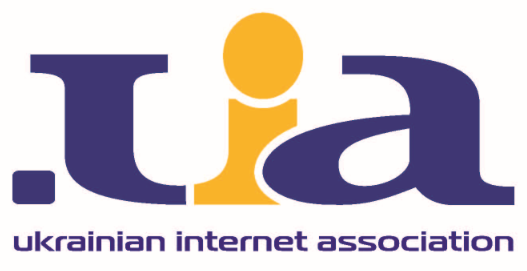 З В І Тпро діяльністьІНТЕРНЕТ АСОЦІАЦІЇ УКРАЇНИу 2016 р.Звітний період: 01 квітня 2016 р. – 30 березня 2017 р.Керівні засади: 	Статут ІнАУ 				Рішення 22-23 З’їздів ІнАУ				План роботи на 2016 р.КИЇВ 2017ЗМІСТВСТУП 	2ОСНОВНІ НАПРЯМИ РОБОТИ У 2016 	91. ЗАХИСТ ЗАКОННИХ ІНТЕРЕСІВ ЧЛЕНІВ ІНАУ 1.1. Опір монополізму і порушенням умов економічної конкуренції 	91.2. Захист від незаконних дій держави і третіх осіб 	91.3. Протидія шкідливим новаціям у сфері податків і зборів	121.4. Підтримка ліцензіатів радіочастот і дерегуляція у сфері використання РЕЗ 	141.5. Інформаційна та правова підтримка членів ІнАУ 	152. ЗАБЕЗПЕЧЕННЯ ДОСТУПУ ДО ІНФРАСТРУКТУРИ ТЕЛЕКОМУНІКАЦІЙ2.1. Врегулювання питання сумісного підвісу кабелів зв’язку на об’єктах енергетичного комплексу	162.2. Впорядкування доступу до будинкових розподільчих мереж та їх використання	182.3. Доступ до ККЕ 	202.4. Закон про доступ до інфраструктури телекомунікацій	203. РОЗВИТОК ДОЧІРНІХ ПІДПРИЄМСТВ ТА СТРУКТУР ІНАУ3.1. Розвиток ДП «UA-IX» 	223.2. Розвиток Комітетів та робочих груп ІнАУ 	234. ДОТРИМАННЯ БАЛАНСУ МІЖ СВОБОДОЮ ТА БЕЗПЕКОЮ В ІНТЕРНЕТІ4.1. Захист свободи слова і прав користувачів	234.2. Безпечніше використання Інтернету і протидія кіберзлочинності 	254.3. Захист телекомунікацій та інформаційна безпека	275. РОЗВИТОК РИНКУ ІНТЕРНЕТ-РЕКЛАМИ5.1. Розвиток дослідницьких проектів 	275.2. Співробітництво в сфері інтернет-реклами 	286. НОРМОТВОРЧІ ІНІЦІАТИВИ6.1. Моніторинг законодавчих актів в сфері інтересів членів ІнАУ 	296.2. Дерегуляція і впровадження європейських принципів регулювання 	296.3. Сфера УПП і аудіовізуальних послуг 	326.4. Питання авторського права та суміжних прав 	337. ОРГАНІЗАЦІЙНА ДІЯЛЬНІСТЬ7.1. З’їзд ІнАУ 	347.2. Засідання Правління ІнАУ 	357.3. Засідання Комітетів ІнАУ 	358. СПІВПРАЦЯ З УЧАСНИКАМИ ІКТ-РИНКУ8.1. Компанії-члени ІнАУ 	368.2. Державні органи, профільні комітети ВР, найбільші політичні партії 	378.3. Профільні інститути громадянського суспільства 	388.4. Потенційні члени ІнАУ 	398.5. Користувачі телекомунікаційних послуг 	398.6. ЗМІ 	398.7. Міжнародні організації 	40ВСТУПДраматичні події останніх трьох років стали важким випробуванням для ІКТ-галузі України і членів ІнАУ. 2016 рік, на жаль, не став поворотним у виході з кризових явищ, які продовжують завдавати тяжких ударів суб’єктам господарювання, діяльність яких пов’язана з галуззю Інтернет та інформаційно-комунікаційних технологій.Але криза – це також шанс знайти нові інструменти і резерви для підвищення ефективності бізнесу, а реформування сфери державного управління на базі європейських підходів дає надію на зменшення регуляторного тиску і підвищення значення інструментів саморегулювання.Минулий 2016 рік позначився подальшою структуризацією ринку телекомунікацій, в тому числі у сфері інституцій громадянського суспільства. Крупні гравці ринку з одного боку, як і представники малого та середнього бізнесу з іншого, гуртуються навколо тих об’єднань підприємств і ринкових заходів, котрі найбільше відповідають їх бізнес-інтересам.ІнАУ завжди фокусувалась на питаннях, які цікавлять передусім невеликі підприємства: протидія монополізму і необґрунтованим преференціям для окремих учасників ринку, зменшення регуляторного тиску і втручання держави в бізнес, усунення перешкод виходу на ринок, лібералізація в сфері ліцензування, звітності і показників якості, тощо. Зараз, коли в складі ІнАУ значно переважають малі і середні підприємства, захист їх інтересів при вдосконаленні галузевого законодавства, співпраці з державними установами та з об’єднаннями підприємств галузі ІКТ та бізнесу став головним пріоритетом Асоціації. Цей пріоритет зумовлює як тематичну направленість діяльності ІнАУ у 2016 році, так і коло партнерів при їх проведенні.Виконуючи рішення 22-23 З’їздів ІнАУ та відповідаючи на економічні та політичні виклики, Правління ІнАУ у звітний період сконцентрувалося на таких головних напрямах діяльності:захист законних інтересів членів ІнАУ;забезпечення доступу до інфраструктури телекомунікацій;розвиток ДП «УкрМОТ» та структур ІнАУ;забезпечення балансу між свободою та безпекою в Інтернеті;розвиток ринку інтернет-реклами;нормотворчі ініціативи задля стимулювання розвитку галузі;співпраця з учасниками ринку та профільними асоціаціями.ЗАХИСТ ЗАКОННИХ ІНТЕРЕСІВ ЧЛЕНІВ ІНАУГоловним пріоритетом в діяльності Асоціації залишається захист інтересів своїх членів. Значні зусилля у цій сфері зосередились на протидії монополізму і порушенням умов економічної конкуренції. Пропозиції ІнАУ щодо захисту економічної конкуренції, які протягом року були направлені до ряду державних органів та органів місцевого самоврядування, стосувались усунення зловживань монопольним становищем з боку ряду енергопостачальних компаній та комунальних підприємств на ринку спільного підвісу, нав’язування відшкодування витрат на переобладнання конструкційних елементів телекомунікаційних мереж, запобігання випадкам недобросовісної конкуренції при демонтажі оптичного кабелю на опорах електропередач, а також запобіганню зловиживань з боку комунальних підприємств при доступі до будинкових розподільчих мереж (БРМ). Результатом цих дій стало припинення зростання тарифів на послуги сумісного підвісу та доступу до БРМ у більшості регіонів України, та в кінці кінців, прийняття закону Про доступ. Разом з тим, залишаються проблеми порушень і перевищень повноважень з боку Київради в питаннях доступу до будинкових розподільчих мереж (БРМ). У 2016 р. ІнАУ приєдналась у якості третьої сторони до адміністративного позову про визнання незаконним та скасування рішення Київради від 11.02.2016 №82/82 «Про проведення інвентаризації обʼєктів телекомунікації (електрозвʼязку)» та визнання протиправними дії Департаменту транспортної інфраструктури виконавчого органу КМР (КМДА), пов’язаних з його виконанням, а також до адміністративного позову про визнання протиправним та скасування рішення Київради від 03.09.2015 № 943/1807 «Про впорядкування користування об’єктами комунальної власності територіальної громади міста Києва при будівництві та експлуатації телекомунікаційних мереж». Наразі судові справи перебувають у стадії провадження. Долучення до судових позовів, а також відповідна зовнішня юридична експертиза стали можливими завдяки  прийняттю та запровадженню Програми правового захисту інтересів членів ІнАУ, яка передбачає можливість консолідації ресурсів для координації, вироблення позиції з певної проблеми та вироблення правових шляхів її вирішення.Завдяки зусиллям ІнАУ значною мірою вдається залагоджувати найбільш гострі питання, які виникають при взаємодії операторів зі структурами ПАТ «Укртелеком» при використанні кабельної каналізації електрозв’язку. Цьому сприяє постійний контакт з представниками домінуючого оператора, запрошення їх на засідання Комітету ІнАУ з питань доступу до інфраструктури телекомунікацій та на інші заходи ІнАУ.В рамках захисту членів ІнАУ та інших учасників ринку від незаконних дій держави і третіх осіб було здійснено ряд заходів: направлено десятки листів щодо порушень законодавства з боку державних органів та органів самоврядування, проведено дві прес-конференції, ряд зустрічей з представниками правоохоронних органів. ІнАУ виділила ресурси для практичної допомоги правоохоронним органам України у забезпеченні можливості проведення слідчих дій і вилучення доказів без вилучення обладнання, запропонувавши на безоплатній основі МВС та СБУ обладнання (пристрої HDD) для зняття копії інформації і її збереження в інтересах проведення комп’ютерно-технічної експертизи. Завдяки підтримці ІнАУ, в тому числі в частині надання правоохоронним органам необхідної кількості HDD для зняття копії інформації, стало можливим повернення обладнання, вилученого у членів ІнАУ в якості речових доказів для проведення комп’ютерно-технічної експертизи. В рамках захисту члена ІнАУ щодо незаконного вилучення серверів представниками СБУ ІнАУ подала скаргу до Печерського районного суду м. Києва на бездіяльність прокурора, який не зареєстрував кримінальну справу щодо порушень в ході вилучення обладнання. Суд своєю ухвалою частково задовільнив скаргу ІнАУ і зобов’язав службову особу Генпрокуратури розглянути заяву про вчинення кримінального правопорушення.В результаті направлення листів, проведення обговорень цих питань на публічних заходах і прес-конференціях ряд порушень щодо вилучень обладнання вдалось виправити, а ще більшій кількості – запобігти.Але практика вилучення серверного обладнання операторів телекомунікацій силовими структурами з порушенням законодавства України продовжується. Для упередження такої практики ІнАУ виступила з ініціативою змін до КПК, які унеможливлюють вилучення серверів у багатокористувацьких платформах. Ця пропозиція ІнАУ була врахована в Рекомендаціях парламентських слухань 2016 р. "Реформи галузі інформаційно-комунікаційних технологій та розвиток інформаційного простору України" і реалізована в законопроекті № 3719 «Про внесення змін до Кримінального процесуального кодексу України щодо забезпечення дотримання прав та свобод осіб під час проведення окремих слідчих (розшукових) дій». На жаль, при підготовці до другого читання цього законопроекту початкова мета документу була повністю знівельована, і, всупечеч їй, він поповнився нормами, які навіть спрощували вилучення обладнання без рішення суду. ІнАУ довелось докласти зусиль до того, щоб ці новації не були прийняті. В результаті законопроект № 3719 відхилено.З метою обґрунтування необхідності внесення змін до законодавства України щодо посилення відповідальності за пошкодження телекомунікаційних мереж ІнАУ зібрала, структурувала та надала до Верховної ради України інформацію про конкретні випадки та стан розслідування справ щодо пошкодження телекомунікаційних мереж в регіонах України. З цією ж метою ІнАУ опрацювала та надала пропозиції до законопроекту №4497 від 21.04.2016 (щодо посилення відповідальності за пошкодження телекомунікаційних мереж), які було розроблено на виконання Рекомендацій парламентських слухань 2016 р. «Реформи галузі інформаційно-комунікаційних технологій та розвиток інформаційного простору України».В сфері протидії шкідливим податковим новаціям були здійснені заходи щодо недопущення необґрунтованого підвищення рентної плати за користування РЧР, щодо збереження спрощеної системи оподаткування платниками єдиного податку, щодо безпідставної підтримки галузі кінематографії за рахунок інших галузей тощо. Частково пропозиції ІнАУ були враховані.ІнАУ разом з іншими представниками ІКТ-ринку домоглась вето Президента України щодо Закону “Про державну підтримку кінематографії в Україні”, прийнятого парламентом 22.09.2016. ІнАУ на етапах розробки і прийняття законопроекту неодноразово зверталась до його авторів, законодавців і громадськості з пропозицією доопрацювання законопроекту, який, всупереч Конституції України і здоровому глузду, зобов'язує постачальників послуг хостингу в позасудовому порядку, виключно на підставі письмових тверджень представників власників авторських прав спонукати власника веб-сайту задовольняти їх претензії та вимоги з приводу не підтверджених в судовому порядку фактів порушення їх прав, самостійно унеможливлювати доступ до електронної інформації, провокуючи тим самим ситуації, що матимуть наслідком відшкодування збитків своїм клієнтам, надавати в позасудовому порядку власнику авторських прав персональні дані про своїх клієнтів – власників веб-сайтів (або власника веб-сторінки), нести юридичну відповідальність за дії, вчинені його клієнтом - власником веб-сайту.В рамках забезпеченням підтримки ліцензіатів радіочастот з боку держави і дерегуляцією у сфері використання радіоелектронних засобів було направлено ряд листів з пропозиціями щодо вдосконалення Ліцензійних умов користування радіочастотним ресурсом України, щодо  ефективного використання РЧР, зокрема щодо створення нового механізму рентної плати за користування радіочастотним ресурсом України на базі поділу на адміністративні платежі та стимулюючих платежів за частотний ресурс, розмір яких залежатиме від ефективності його використання, щодо посилення відповідальності за незаконне використання радіочастотного ресурсу України з метою захисту ліцензіатів. Були направлені пропозиції щодо тарифів на роботи (послуги) ДП «Український державний центр радіочастот», пов’язані з користуванням РЧР та вимірюванням параметрів телекомунікаційних мереж. Запропоновані зміни до Плану використання РЧР задля можливості застосування радіотехнологій широкосмугового радіодоступу у смугах радіочастот 5690-5725 МГц, 5725-5850 МГц, 10,15-10,3 ГГц та 10,5-10,65 ГГц в межах одного регіону кількома користувачами за умови забезпечення електромагнітної сумісності радіоелектронних засобів. У відповідь на ініціативу ІнАУ ДП «УДЦР» запустило Портал послуг з особистим кабінетом користувача РЧР, який спрощує отримання дозволів.Були опрацьовані і направлені пропозиції до проекту Закону України «Про радіочастотний ресурс України».Інформаційна та правова підтримка членів ІнАУ протягом звітного періоду полягала у проведенні моніторингу законодавства в сфері ІКТ та щотижневого надання узагальненої інформації членам ІнАУ, реагуванні на випадки порушення прав учасників ІКТ-ринку, інформуванні про ключові заходи ІКТ-ринку. Проведено ряд опитувань членів ІнАУ з різних актуальних питань, інформування членів ІнАУ про детальні результати роботи Правління. Завершилась успіхом робота ІнАУ щодо перереєстрації ІнАУ як неприбуткової організації.У звітному періоді був докорінно перероблений веб-сайт ІнАУ. Новий сайт, крім нового дизайну і зручнішого інтерфейсу, має значно більший функціонал, що дозволить членам ІнАУ отримувати більше корисної інформації та забезпечує персоніфікований зворотній зв’язок.ЗАБЕЗПЕЧЕННЯ ДОСТУПУ ДО ІНФРАСТРУКТУРИ ТЕЛЕКОМУНІКАЦІЙВпродовж звітного періоду головним питанням у сфері забезпечення доступу до інфраструктури телекомунікацій була робота над законопроектом «Про доступ до об’єктів будівництва, транспорту, електроенергетики з метою розвитку телекомунікаційних мереж» (реєстр. №4159 від 26.02.2016). В рамках опрацювання цього законопроекту було проведено 16 засідань Комітету ІнАУ з питань доступу до інфраструктури телекомунікацій, представники ІнАУ взяли активну участь у роботі відповідної робочої групи при парламентському Комітеті з питань інформатизації та зв’язку, у засіданнях цього комітету. Було направлено понад 20 листів з зауваженнями та щодо підтримки законопроекту №4159. Незважаючи на деякі компроміси, на які були змушені піти учасники ринку телекомунікацій, ця робота ІнАУ в цілому завершилась успішно – Закон «Про доступ до об’єктів будівництва, транспорту, електроенергетики з метою розвитку телекомунікаційних мереж» було прийнято, підписано Президентом України, він вступає в силу 04.06.2017 р. Але Закон буде недієвим без прийняття відповідних нормативно-правових актів, оскільки не матиме механізмів його реалізації. Чергове завдання у цій сфері, до вирішення якого вдалась ІнАУ – розробка передбачених цим Законом Правил та Методик, а саме Методики визначення плати за доступ до елементів інфраструктури будинкової розподільної мережі; Методики визначення плати за доступ до елементів інфраструктури об’єкта будівництва; Методики визначення плати за доступ до елементів інфраструктури об’єкта транспорту; Методики визначення плати за доступ до елементів інфраструктури об’єкта електроенергетики; Методики визначення плати за доступ до елементів інфраструктури кабельної каналізації електрозв’язку. Для створення цих документів ІнАУ звернулась з пропозицією про створення робочих груп за участю екпертів ІнАУ до визначених Законом відповідальних органів, а також налагодила співробітництво з Офісом ефективного регулювання (BRDO - Better Regulation Delivery Office) – незалежною неурядовою структурою, створеною за ініціативи МЕРТ, Світового банку та уряду Канади, яку фінансують міжнародні донори, щоб прискорити процес реформ в Україні. Задля забезпечення інтересів споживачів, членів ІнАУ та інших учасників ринку телекомунікацій у питаннях легалізації мереж, усунення недоговірних відносин щодо кабелів телекомунікацій, а також недопущення багаторазового і економічно необґрунтованого підвищення тарифів на послуги доступу і розміщення кабелів зв’язку на елементах інфраструктури, ІнАУ підтримувала постійну комунікацію з володільцями засобів інфраструктури телекомунікацій: обленерго, комунальними підприємствами (наприклад, КЖСЕ, Київміськсвітло), органами місцевого самоврядування, а також АМКУ та відповідними регуляторами (наприклад, НКРЕКП). В рамках такої комунікації здійснювалось листування, спільні наради, звернення до державних органів, приєднання до 2 судових позовів до Київради, тощо. ІнАУ зібрала інформацію про індикативні ціни на сумісний підвіс в регіонах України (послуги Обленерго) та надала цю інформацію учасникам ринку та відповідним державним органам.ІнАУ було здійснено кроки щодо визнання незаконними дій органів місцевого самоуправління в Києві і по всій Україні щодо практики управління житловими об’єктами, які перебувають у сумісній власності, та використання КП-монополістів для збору коштів з операторів, провайдерів телекомунікацій.Проблема доступу до ККЕ також залишалась в центрі уваги Правління впродовж 2016 р. В цій сфері зусилля були докладені до виконання положень Меморандуму щодо Правил взаємодії при встановленні кабельних муфт в кабельній каналізації електрозв’язку публічного акціонерного товариства «Укртелеком», до легалізації кабелів, які прокладені в ККЕ ПАТ «Укртелеком» без укладання договору, до внесення необхідних змін до «Правил надання в користування кабельної каналізації електрозв’язку». Зусиллями ІнАУ та інших інститутів громадянського суспільства доступ до ККЕ ПАТ «Укртелеком» та її використання операторами телекомунікацій стали більш прозорими.РОЗВИТОК ДОЧІРНІХ ПІДПРИЄМСТВ ТА СТРУКТУР ІНАУЗа звітний період в рамках реалізації стратегії розвитку мережі UA-IX здійснено подальший розвиток Дочірнього підприємства «Українська мережа обміну трафіком». Акцент в діяльності підприємства протягом 2016/2017 рр. зроблено на впровадженні нових сервісів і підключенні регіональних провайдерів в UA-IX.Кількість Учасників мережі UA-IX збільшилась на 18 і досягла 182. Обсяг трафіку досяг рекордної для підприємства величини - понад 440 Гбіт/с.2016/2017 рік став рекордним для мережі UA-IX щодо запровадження нових послуг. Були підготовлені і запущені такі послуги як MultiBGP, Оренда IP-адрес, послуги LIR.Послуга MultiBGP дала можливість підключення до Мережі через порт іншого Учасника мережі UA-IX. При цьому підприємство, яке користується послугою MultiBGP, стає Учасником мережі, але в нього зникає потреба у побудові власного порту. Учасник UA-IX тепер має можливість налаштувати BGP-взаємодію з route-серверами Мережі для кожної з AS, якими він володіє. Впродовж звітного періоду 9 Учасників підключились до мережі UA-IX через послугу MultiBGP. При цьому тариф на підключення через MultiBGP приблизно на 20% нижче від тарифів на звичайне підключення.Послугою Оренда IP-адрес протягом звітного періоду скористались 7 клієнтів.У березні 2017 р. UA-IX розпочала надання послуг LIR: реєстрації та щорічної підтримки Інтернет-об'єктів в RIPE. Згідно затвердженим Правлінням ІнАУ тарифам, плата за реєстрацію автономної системи для членів ІнАУ складає 2700 грн, такий же тариф за підтримку Інтернет-об'єктів в RIPE: за підтримку мережі провайдеро-незалежних адрес на рік та за підтримку автономної системи на рік.Продовжується стрімке збільшення користувачів послуги VLAN: їх кількість сягає 70.  Покращенню якості обслуговування клієнтів сприяло впровадження в ДП "УМОТ" CRM системи User-Side. Її використання прискорило бізнес-процеси на підприємстві і дало новий поштовх розвитку UA-IX.Представники ДП «УкрМОТ» доповіли про нові послуги мережі UA-IX на конференціях УКОЗ-2016 та TIM BROADBAND 2017.Враховуючи складне економічне становище в країні, у 2016 році була відмінена оплата за підключення нових портів та переключення на іншу швидкість. Незважаючи на це, у 2016 році дохід від основної діяльності ДП «УкрМОТ» склав 3 671 790,01 грн. (без ПДВ), що майже на 11% більше ніж у 2015 році.Відповідно до рішення 22 З’їзду ІнАУ, у березні 2017 року проведено аудит фінансової звітності, а також  управлінського звіту про доходи і витрати та капітальні інвестиції ДП «УкрМОТ». Аудит за рішенням Правління ІнАУ виконала аудиторська компанія ТОВ  «Київаудит». Висновки аудиту – позитивні, вони доведені до членів ІнАУ. Впродовж звітного періоду розширена діяльність Комітетів ІнАУ. Відтворено Доменний Комітет ІнАУ, основною метою якого є сприяння розвитку системи доменних імен в Україні, забезпечення кваліфікованої експертної підтримки Правління ІнАУ при прийнятті рішень щодо системи доменних імен. Активізовано діяльність ряду інших комітетів ІнАУ.Комітетами та робочими групами ІнАУ проведено цілий ряд засідань. Впродовж року комітетами ІнАУ прийнято ряд результативних рішень, які надали суттєву підтримку діяльності Правління ІнАУ у різних напрямках.ЗАБЕЗПЕЧЕННЯ БАЛАНСУ МІЖ СВОБОДОЮ ТА БЕЗПЕКОЮ В ІНТЕРНЕТІЗбройна та інформаційна агресія з боку РФ та викликана нею суспільно-економічна криза в Україні, а також збільшення рівня кібернетичних атак та загроз по всьому світу підвищили актуальність дискусії щодо посилення заходів інформаційної безпеки та балансу між свободою слова і безпекою в Інтернеті. Впродовж звітного періоду ІнАУ приділяла значну увагу цим питанням. Комітет ІнАУ з питань захисту прав людини та свободи слова розробив, а Правління ІнАУ затвердило «Офіційну позицію ІнАУ з Інтернет-цензури» та «Стратегію з протидії Інтернет-цензурі в Україні», в яких ІнАУ виступає категорично проти впровадження технічного механізму Інтернет-цензури під будь-яким приводом, а також проти всіх законопроектів, де мають місце будь-які формулювання вигляду «обмеження операторами доступу до визначених ресурсів мережі Інтернет».В ході ряду заходів, які провела ІнАУ з партнерами з розгляду питань захисту свободи слова в Інтернеті було підтверджено, що принципи свободи вираження поглядів мають залишатися сталими, навіть у надзвичайних умовах, і має зберігатись універсальність і відкритість Інтернету, включно з випадками боротьби з пропагандою. В цьому контексті ІнАУ також приділяє увагу недопущенню впровадження додаткових механізмів з ідентифікації інтернет-користувачів за межами надзвичайних режимів. ІнАУ виступає проти новацій, які передбачають досудове отримання інформації про абонентів, зокрема, в проекті ЗУ № 6079 від 13.02.2017 «Про внесення змін до деяких законодавчих актів України щодо вирішення проблемних питань проведення антитерористичної операції та посилення боротьби з тероризмом». ІнАУ також за зразком європейських країн зробила акцент на необхідності компенсації фінансових та адміністративних затрат, які змушені здійснювати оператори/провайдери телекомунікацій при відпрацюванні запитів правоохоронних органів. ІнАУ виконала експертизу і направила зауваження до рішень РНБО «Про загрози кібербезпеці держави та невідкладні заходи з їх нейтралізації» та «Про Доктрину інформаційної безпеки України», які були прийняті відповідними указами Президента України. Серед іншого ІнАУ пропонує визначати чіткий та вичерпний перелік інформації, яка може вимагатись від операторів правоохоронними органами при виконанні ними повноважень, і необхідна саме для ідентифікації постачальників послуг і маршруту. Ці зауваження взяті до роботи відповідними державними інституціями.В ході семінарів щодо комунікації та обміну інформацією з місцевими провайдерами Інтернет-послуг та можливих змін до законодавства у контексті боротьби з кіберзлочинністю і використання електронних доказів в рамках проекту «CyberCrime@EAPIII», в яких представники ІнАУ взяли участь разом з європейськими експертами у сфері кіберзлочинності та представниками українських правоохоронних структур, з боку ІнАУ були запропоновані механізми приватно-державного партнерства у сфері протидії кіберзлочинності. Наразі триває підготова до підписання меморандуму між представниками ринку телекомунікацій та СБУ і МВС щодо співпраці у протидії кіберзлочинності.Значну увагу питанням забезпечення балансу між свободою та безпекою в Інтернеті ІнАУ приділяла в ході заходів, організованих Асоціацією самостійно та з партнерами. Зокрема, в рішеннях дискусійних майданчиків «Роль держави в процесах управління інтернетом» та «Кіербезпека» 7-го Українського форуму з управління Інтернетом запропоновано розмежувати проблеми інформаційної та кібербезпеки, при розробці законодавчих актів застосовувати різні підходи до захисту та адміністрування державних та приватних інформаційних ресурсів з урахуванням світового досвіду.В рамках проведеного ІнАУ 7-го Конкурсу на кращий веб-сайт навчального закладу, умови якого були опрацьовані Комітетом ІнАУ з питань ІКТ в освіті, було подано понад 1600 заявок на участь від шкіл, дошкільних та позашкільних закладів. Положення про Конкурс передбачає роміщення на освітніх сайтах інформації з прав дитини. Призи від ІнАУ і партнерів отримали кілька десятків переможців Конкурсу.ІнАУ дотримується підходу щодо пріоритетності саморегулювання у сфері викорінення в українському Інтернеті матеріалів, які порушують законодавство країни та містять елементи насилля. Такому підходу відповідає проект ІнАУ «Скарга».РОЗВИТОК РИНКУ ІНТЕРНЕТ-РЕКЛАМИЗавдання в сегменті інтернет-реклами були реалізовані шляхом розвитку дослідницьких проектів. Під егідою Комітету ІнАУ з питань інтернет-реклами здійснюються проект досліджень соціально-демографічного профілю українських відвідувачів інтернет-ресурсів (щомісяно на базі панелі 5 тис. користувачів), формуються рейтинги відвідуваності веб-сайтів українськими користувачами (щомісячно на базі панелі 5. тис користувачів), показники проникнення українського інтернету (щоквартально), надаються результати моніторингу медійної активності в Інтернеті (щомісячно) та виконуються дослідження обсягів ринку медійної інтернет-реклами України за підсумками I півріччя 2016 р. та всього 2016 р.При дослідженні обсягів ринку медійної інтернет-реклами за підсумками 2016 р. була доопрацьована Методика і вперше в ході дослідження були визначені частки мобільної медійної інтернет-реклами (реклами, орієнтованої на користувачів мобільних пристроїв). Встановлено, що за підсумками 2016 р. обсяг ринку медійної інтернет-реклами склав 1 млрд. 784 млн. грн.Починаючи з вересня 2016 року ІнАУ щомісячно визначає на базі панелі і публікує рейтинг ТОП-100 новинних ресурсів суспільно-політичної тематики.Члени ІнАУ протягом звітного періоду щомісячно отримували цю інформацію, в тому числі показники відвідуваності сайтів і результати моніторингу медійної активності, а також щоквартально – загальні показники стану української аудиторії Інтернету, такі як інтернет-проникнення, розподіл по регіонах, рівню доходів, статі тощо.Було розширено Глосарій термінів інтернет-реклами визначеннями мобільної медійної інтернет-реклами, що дає додаткові можливості для маркетингу на ринку інтернет-реклами. Комітет ІнАУ з питань інтернет-реклами у 2016 році працював над подальшим вдосконаленням методик своїх досліджень і провів понад 10 засідань.ДЕРЕГУЛЯЦІЯ ТА НОРМОТВОРЧІ ІНІЦІАТИВИВ результаті зусиль ІнАУ і партнерів задля дерегуляції і впровадження європейських принципів регулювання в сфері ІКТ були прийняті необхідні ринку норми щодо зменшення регуляторного тиску. Значна частина пропозицій ІнАУ щодо зменшення регуляторного тиску відображена в Рекомендаціях парламентських слухань «Реформи галузі ІКТ та розвиток інформаційного простору». На виконання цих рекомендацій орієнтовано урядовий план заходів щодо дерегуляції господарської діяльності у редакції від  23.08.2016. ІнАУ здійснювала роботу щодо підтримки впровадження передбачених Планом дерегуляції норм щодо спрощення діяльності у сфері телекомунікацій.Протягом звітного періоду була проведена велика робота щодо вдосконалення законопроектів «Про електронні комунікації». Проведено аналіз ряду поданих законопроектів, здійснені обговорення на ряді форумів, подані відповідні пропозиції у вигляді листів до профільних державних органів. Прийняті пропозиції ІнАУ щодо наближення до європейських підходів щодо звітності на ринку телекомунікацій. Частково враховані пропозиції ІнАУ щодо вдосконалення показників якості послуг із доступу до Інтернету, рівні яких підлягають обов'язковому оприлюдненню операторами телекомунікацій.Значним викликом у відстоюванні інтересів ІКТ-індустрії у сфері захисту авторського права та суміжних прав в мережі Інтернет став законопроект 3081-д «Про державну підтримку кінематографії в Україні», який передбачає позасудові процедури блокування інтернет-ресурсів, ліквідацію принципу презумпції невинуватості, солідарну відповідальність. Завдяки зусиллям ІнАУ та інших учасників ринку законопроект 3081-д ветовано Президентом. На жаль, Верховною Радою України прийнято закон з поправками Президента. Юридичний комітет ІнАУ готує відповідні роз’яснення.Впродовж звітного періоду ІнАУ здійснила ряд кроків у сфері регулювання програмної послуги. Значна робота була проведена щодо недопущення зловживань при запровадженні з 01.01.2017 плати за ретрансляцію (розповсюдження) ефірних телеканалів медіа групами України для операторів/провайдерів програмної послуги. Зазначене питання було предметом обговорень під час конференцій, інших заходів, в яких ІнАУ брала участь. Зокрема, в ході УКОЗ-2016 в секції «Телебачення і контент»  учасниками досліджувалось законодавче поле та відповідальність за порушення при наданні операторами універсальної програмної послуги, світові практики та українські реалії монетизації контенту.ІнАУ разом з іншими профільними асоціаціями зверталась до Верхової Ради України і до Нацради з пропозиціями щодо проекту Закону «Про внесення змін до Закону України «Про телебачення і радіомовлення» (щодо уточнення умов розповсюдження програм телерадіоорганізацій у складі універсальної програмної послуги). ІнАУ приєдналась до Меморандуму про засади конструктивного переходу на ринкові відносини між телерадіоорганізаціями та провайдерами програмної послуги України. ІнАУ направила до АМКУ інформацію про позицію ІнАУ у питанні впровадження плати за ретрансляцію каналів 4-х медіагруп провайдерами програмної послуги в рамках дослідження АМКУ щодо питання наявності/відсутності ознак порушень конкурентного законодавства у цій сфері, яке АМКУ розпочав наприкінці 2016 р. Однак зусилля щодо недопущення дискримінаційних підходів до провайдерів щодо трансляції телеканалів уникнути не вдалось.Представники ІнАУ брали участь у доопрацюванні законопроекту «Про аудіовізуальні послуги». Нормотворчі ініціативи в сфері електронних платежів та електронної комерції обговорювались в рамках роботи Комітету ІнАУ з питань електронної комерції і в ході інших заходів ІнАУ. Направлено лист до Комітету ВРУ з питань фінансової політики і банківської діяльності щодо доопрацювання законопроекту №5361 (щодо регулювання переказу коштів).СПІВПРАЦЯ З УЧАСНИКАМИ ІКТ-РИНКУСпівробітництво ІнАУ з учасниками ІКТ-ринку – державними органами, органами місцевого самоврядування, політичними партіями, профільними інститутами громадянського суспільства, міжнародними організаціями, представниками ЗМІ проходило у вигляді участі у робочих групах з розробки пропозицій з різних питань регулювання ІКТ-ринку України, участі в обговореннях, запрошенн на заходи ІнАУ, участі у роботі, пов’язаній з членством ІнАУ в громадських радах при держорганах, у формі листування, участі у засіданнях парламентських комітетів.Співпраця з народними депутатами України, представниками Верховної ради, Міністерства юстиції, МВС, Міністерства економічного розвитку і торгівлі, Міністерства освіти і науки, Міністерства інформаційної політики, Державної регуляторної служби, Державної служби інтелектуальної власності, Державної служби статистики України, Державного агентства з питань електронного урядування України, СБУ, НКРЗІ, АМКУ, Адміністрації ДССЗЗІ, Національної Ради з питань телебачення і радіомовлення, інших органів державної влади, а також з представниками недержавних установ, бізнес асоціацій, громадських організацій, міжнародних структур стала базою виконання статутних завдань ІнАУ.Результатом ефективної діяльності ІнАУ з розвитку ІКТ-ринку, її активної позиції з обстоювання законних інтересів суб’єктів господарювання, популяризації членства в ІнАУ серед учасників ІКТ-ринку, надання їм організаційно-методичної та правової допомоги стало зростання числа членів ІнАУ. У 2016 році новими членами ІнАУ стали 23 компаній, прийняті 23-м З’їздом ІнАУ. Серед них  21 у якості Дійсних членів ІнАУ: ТОВ «Б2Блоггер», ТОВ «Бігнет», ТОВ «Глобальні технології України», ТОВ «Міатіс», ТОВ «Бест-Лінк», ТОВ «Лан Трейс», ТОВ «Рекламне агентство «Медіа Планер», ПП «ІВ-КОМ», ТОВ «Пролінк», ТОВ «Гігател», ТОВ «Інтер-Телеком», ТОВ «Вокар Холдинг», ТОВ «Бужнет», ТОВ «Зв’язковий», ПП «Цифрові комунікації», ТОВ «Омега Телеком», ПП «Немі», ТОВ «ТРК «ВІС»», ТОВ «Європейська медіа група», ТОВ «Максимум-Нет», ТОВ "Нашнет", а також 2 у якості Асоційованих членів ІнАУ: ТОВ «Артнет Плюс», ТОВ «Павутина.Нет».Суттєвою перепоною для зростання числа членів ІнАУ є прийняте на 19 З’їзді ІнАУ рішення про прийняття в члени ІнАУ лише рішенням З’їзду і відповідні зміни до Статуту ІнАУ. Станом на 7 квітня 2017 р. членами ІнАУ є 186 компаній, серед них 130 дійсних та 56 асоційованих членів.ОСНОВНІ НАПРЯМИ РОБОТИ У 2016 р.Звітний період: 01 квітня 2016 р. – 30 березня 2017 р.№№ЗахідДата Дата ІніціативаРезультатПосилання1ЗАХИСТ ЗАКОННИХ ІНТЕРЕСІВ ЧЛЕНІВ ІНАУЗАХИСТ ЗАКОННИХ ІНТЕРЕСІВ ЧЛЕНІВ ІНАУЗАХИСТ ЗАКОННИХ ІНТЕРЕСІВ ЧЛЕНІВ ІНАУЗАХИСТ ЗАКОННИХ ІНТЕРЕСІВ ЧЛЕНІВ ІНАУЗАХИСТ ЗАКОННИХ ІНТЕРЕСІВ ЧЛЕНІВ ІНАУЗАХИСТ ЗАКОННИХ ІНТЕРЕСІВ ЧЛЕНІВ ІНАУЗАХИСТ ЗАКОННИХ ІНТЕРЕСІВ ЧЛЕНІВ ІНАУ1.1. Опір монополізму і порушенням умов економічної конкуренції1.1. Опір монополізму і порушенням умов економічної конкуренції1.1. Опір монополізму і порушенням умов економічної конкуренції1.1. Опір монополізму і порушенням умов економічної конкуренції1.1. Опір монополізму і порушенням умов економічної конкуренції1.1. Опір монополізму і порушенням умов економічної конкуренції1.1. Опір монополізму і порушенням умов економічної конкуренції1.1. Опір монополізму і порушенням умов економічної конкуренціїВідпрацювання виконання рішень щодо економічної конкуренції в Рекомендаціях парламентських слухань "Реформи галузі ІКТ та розвиток інформаційного простору" Впродовж звітного періодуВпродовж звітного періодуО.ФедієнкоСприяння прийняттю антимонопольних положень, врахованих як пропозиції ІнАУ у Рекомендаціях парламентських слухань «Реформи галузі ІКТ та розвиток інформаційного простору»Рекомендації парламентських слухань "Реформи галузі інформаційно-комунікаційних технологій та розвиток інформаційного простору України"Направлено запит до АМКУ щодо надання інформації у справах № 243-26.13/202-11 та №136-26.13/388-1230.06.201630.06.2016Правління ІнАУОтримана відповідь:Лист №195 від 26.07.2016 АМКУ щодо надання інформації у справах № 243-26.13/202-11 та №136-26.13/388-12Лист №109 щодо надання інформації у справах № 243-26.13/202-11 та №136-26.13/388-12 за ознаками вчинення порушенн з боку КП КЖСЕНаправлено листи щодо проекту Закону України реєстраційний №4032а від 19.07.201611.08.201611.08.2016Правління ІнАУІнАУ вважає недоцільним прийняття Закону, зокрема, в частині внесення змін до законів України «Про природні монополії» та «Про телекомунікації» без внесення відповідних змін до Конституції УкраїниЛист №133/1-8 щодо проекту Закону України реєстраційний № 4032а від 19.07.2016Відбулось обговорення протидії порушенням умов економічної конкуренції в ході Конференції УКОЗ-20162-6.10.20162-6.10.2016ІнАУ спільно з партнерамиОпрацьовані спільні підходи щодо протидії порушенням умов економічної конкуренції, недопущенню монополізмуРеліз УКОЗ-2016 Доповіді учасників КонференціїНаправлено інформацію до АМКУ на вимогу від 26.12.2016 № 130-29.3/09-13801 щодо ринку УПП05.01.201705.01.2017Правління ІнАУНадана до АМКУ інформація про позицію ІнАУ у питанні впровадження плати за ретрансляцію каналів 4-х медіагруп провайдерами програмної послуги в рамках дослідження АМКУ щодо питання наявності/відсутності ознак порушень конкурентного законодавства у цій сферіЛист №04 - Інформація на вимогу від 26.12.2016 № 130-29.3/09-13801, направлено до АМКУ на вимогу Лист №327 від 29.12.2016 АМКУ - Вимога про надання інформаціїНаправлено інформацію до АМКУ на вимогу від 26.12.2016 № 130-29.3/09-13801 щодо ринку реклами02.03.201702.03.2017М.КоміссарукНадано відповідь: Лист №33 від 02.03.2017 АМКУ - Інформація на вимогу від 14.02.2017 №130-29/08-1554 Отримано вимогу АМКУ: Лист №26 від 17.02.2017 АМКУ - Вимога про надання інформації про ринок реклами1.2. Захист від незаконних дій держави і третіх осіб1.2. Захист від незаконних дій держави і третіх осіб1.2. Захист від незаконних дій держави і третіх осіб1.2. Захист від незаконних дій держави і третіх осіб1.2. Захист від незаконних дій держави і третіх осіб1.2. Захист від незаконних дій держави і третіх осіб1.2. Захист від незаконних дій держави і третіх осіб1.2. Захист від незаконних дій держави і третіх осібПитання незаконного вилучення серверів висвітлювались в ході прес-конферецій07.02.201707.02.2017О.ФедієнкоО.ОльшанськийВ.ПекарІ.ПєтуховВ.ЛяшенкоВ ході прес-конференцій привернута увага громадськості до проблеми незаконних вилучень серерного обладнанняукозРеліз про прес-конференцію «День безпечнішого Інтернету: нові виклики»Реліз про прес-конференцію Завтра без інтернету: хто витискає за кордон українську ІКТ-інфраструктуруПитання незаконного вилучення серверів обговорено на заходах, організованих чи при партнерстві ІнАУВпродовж звітного періодуВпродовж звітного періодуО.ФедієнкоНапрацювання спільної позиції щодо протидії незаконним діям з вилучення обладнанняЗВІТ з підсумками 7-го Українського форуму з управління Інтернетом IGF-UAРеліз УКОЗ-2016 Направлено відкритий лист щодо вилучень серверного обладнання в Україні04.10.201604.10.2016Правління ІнАУОтримані відповіді:Лист №241 від 17.10.2016 Комітету ВРУ з питань свободи слова та інформаційної політики щодо вилучень серверного обладнання в УкраїніЛист №258 від 01.11.2016 Комітету ВРУ з питань правової політики та правосуддя щодо прийняття проекту Закону про внесення змін до Кримінального процесуального кодексу України... (№3719 від 24.12.2015)Лист №259 від 01.11.2016 Комітету ВРУ з питань законодавчого забезпечення правоохоронної діяльності щодо прийняття проекту Закону про внесення змін до Кримінального процесуального кодексу України... (№3719 від 24.12.2015)Лист №287 від 29.11.2016 ДФ Партії "Блок Петра Порошенка" щодо вилучень серверного обладнання в УкраїніЛист №325 від 26.12.2016 Національної поліції України щодо обшуків та вилучення обладнанняЛист №314 від 20.12.2016 Комітету ВРУ з питань правової політики та правосуддя щодо впровадення персональної відповідальності слідчих та суддівЛист №324 від 26.12.2016 Міністерства юстиції України щодо вилучення серверного обладнанняВідкритий лист №169 щодо вилучень серверного обладнання в УкраїніНаправлено листи щодо вилучень серверного обладнання в Україні15.11.201615.11.2016Правління ІнАУ спільно з УСППОтримані відповіді:Лист №280 від 25.11.2016 Комітету ВРУ з питань науки і освіти щодо вилучень серверного обладнання в УкраїніРада бізнес-омбудсмена України визнала обґрунтованою скаргу ІнАУ на дії правоохоронців і направила рекомендації Нацполіції і СБУ: Лист №18 від 08.02.2017 Бізнес-омбудсмена щодо рішення за скаргоюСпільне звернення №200 щодо вилучень серверного обладнання в УкраїніІнАУ створює фонд для практичної допомоги правоохоронним органам України у забезпеченні можливості проведення слідчих дій і вилучення доказів у вигляді копії інформації з носіїв без вилучення обладнання23.05.201623.05.2016М.КоміссарукЗапропоновані пристрої HDD для зняття копії інформації і її збереження в інтересах слідства.Пропозиція розглядається МВСЛист №72 щодо надання слідчим органам МВС обладнання для зняття копії інформації і її збереження в інтересах слідстваНаправлено лист до СБУ щодо надання слідчим органам СБУ обладнання для зняття копії інформації23.05.201623.05.2016М.КоміссарукЗапропоновані пристрої HDD для зняття копії інформації і її збереження в інтересах слідства.Пропозиція розглядається МВСЛист №73 щодо надання слідчим органам СБУ обладнання для зняття копії інформації і її збереження в інтересах слідстваСБУ повернула обладнання ТОВ «Сервіс Онлайн»Травень 2016Травень 2016М.КоміссарукЗавдяки підтримці ІнАУ повернено сервери, вилучені СБУ у ТОВ «Сервіс Онлайн» (NIC.UA) для проведення комп’ютерно-технічної експертизи.Отримані відповіді:Лист №147 від 25.05.2016 Головного управління Національної поліції у м.Києві щодо неправомірних дій правоохоронних органів України й спроб вилучення обладнання у суб’єктів господарювання, що здійснюють діяльність у ІТ-галузіЛист №105 від 08.04.2016 СБУ щодо розгляду звернення стосовно вилучення обладнанняЛист №115 від 18.04.2016 Прокуратури м.Києва щодо можливих неправомірних дій правоохоронних органів під час проведення обшуків і вилучання серверного обладнанняДив прес-реліз: ІнАУ добивається табу на вилучення серверівНаправлено лист слідчому з досудового розслідування ГСУ СБ України щодо повернення серверного обладнання ТОВ "В.О.К.С."10.10.201610.10.2016Правління ІнАУОбладнання в стадії поверненняЛист №175 щодо повернення серверного обладнання ТОВ "В.О.К.С."Направлено заяву Генеральному прокурору України про вчинення кримінального правопорушення12.10.201612.10.2016Правління ІнАУОтримані відповіді:Лист №257 від 01.11.2016 Генеральної прокуратури України про вчинення кримінального правопорушенняЛист №315 від 20.12.2016 Прокуратури м.Києва щодо стану досудового розслідуванняЗАЯВА №179 про вчинення кримінального правопорушенняНаправлено скаргу до Печерського районного суду м.Києва - СКАРГА в порядку, передбаченому ст. 303 Кримінального процесуального кодексу України08.11.201608.11.2016Правління ІнАУСуд своєю ухвалою частково задовільнив скаргу ІнАУ і зобов’язав службову особу Генпрокуратури розглянути заяву про вчинення кримінального правопорушення.Лист №19 від 13.02.2017 Печерського районного суду м.Києва Ухвала щодо невнесення відомостей за заявою про вчинення криминального правопорушенняЛист №197 - СКАРГА в порядку, передбаченому ст. 303 Кримінального процесуального кодексу УкраїниНаправлено листа ІнАУ до СБУ щодо порушень при вилученні обаднання ТОВ "Інтертелеком"15.11.201615.11.2016Правління ІнАУОтримана відповідь:Лист №5 від 11.01.2017 Департаменту контррозвідувального захисту інтересів держави у сфері інформаційної безпеки щодо проведення слідчих дійЛист №271 ТОВ "Інтертелеком" щодо неправомірних дій з боку СБУНаправлено листи щодо проекту Закону України «Про внесення змін до КПК України щодо забезпечення дотримання прав та свобод осіб під час проведення окремих слідчих (розшукових) дій», реєстр №3719 від 24.12.201509.11.201609.11.2016Правління ІнАУЛист №288 від 29.11.2016 Семенухи Р.С. щодо вилучень серверного обладнання в Україні.ІнАУ пропонує повернути законопроект на доопрацювання з наступним поданням на повторне друге читання, оскільки положення проекту Закону не відповідають меті, визначеній у Пояснювальній записці.За підсумком, законопроект не прийнятоЛист №198/1-10 щодо проекту Закону України «Про внесення змін до КПК України щодо забезпечення дотримання прав та свобод осіб під час проведення окремих слідчих (розшукових) дій», реєстр №3719 від 24.12.2015Направлено листи щодо проекту Закону України «Про внесення змін до деяких законодавчих актів України (щодо посилення відповідальності за пошкодження телекомунікаційних мереж) (реєстраційний № 4497 від 21.04.2016)30.05.201630.05.2016Правління ІнАУІнАУ в листі підтримує ініціативу авторів законопроекту №4497 та надає пропозиції з вдосконалення цього законопроекту і нормативної бази з протидії пошкодженням телеком. мережЛист №79/1-2 щодо проекту Закону України «Про внесення змін до деяких законодавчих актів України (щодо посилення відповідальності за пошкодження телекомунікаційних мереж) (реєстраційний № 4497 від 21.04.2016)Напралено листи щодо проекту Закону України «Про внесення змін до Кримінального процесуального кодексу України щодо забезпечення дотримання прав та свобод осіб під час проведення окремих слідчих (розшукових) дій» (реєстраційний №3719)20.02.201720.02.2017Правління ІнАУІнАУ закликає під час розгляду проекту Закону в другому читанні прийняти зміни у редакції, прийнятій народними депутатами України за результатами розгляду в першому читанні.За підсумком, законопроект не прийнятоЛист №26/1-11 щодо проекту Закону України «Про внесення змін до Кримінального процесуального кодексу України щодо забезпечення дотримання прав та свобод осіб під час проведення окремих слідчих (розшукових) дій» (реєстраційний № 3719)1.3. Протидія шкідливим новаціям у сфері податків і зборів1.3. Протидія шкідливим новаціям у сфері податків і зборів1.3. Протидія шкідливим новаціям у сфері податків і зборів1.3. Протидія шкідливим новаціям у сфері податків і зборів1.3. Протидія шкідливим новаціям у сфері податків і зборів1.3. Протидія шкідливим новаціям у сфері податків і зборів1.3. Протидія шкідливим новаціям у сфері податків і зборів1.3. Протидія шкідливим новаціям у сфері податків і зборівНаправлено лист до НКРЗІ щодо надання пропозицій щодо внесення змін до Податкового кодексу України та Плану використання радіочастотного ресурсу України04.07.201604.07.2016О.ФедієнкоПропозиції ІнАУ враховані частковоЛист №119 щодо надання пропозицій щодо внесення змін до Податкового кодексу України та Плану використання радіочастотного ресурсу УкраїниЗ боку УДЦР за підсумками опрацювання пропозицій ІнАУ скоректовано калькуляцію на відшкодування пробігу автотранспорту12.05.201612.05.2016УДЦРЛист №132 УДЦР щодо перегляду калькуляцій на відшкодування витрат пробігу автотранспорту УДЦР до місця виконання робіт та у зворотному напрямкуНаправлено лист до Міністерства фінансів України про непідтримку пропозицій НКРЗІ щодо проекту Закону України «Про внесення змін до Податкового кодексу України»11.08.201611.08.2016О.ФедієнкоПропозиції ІнАУ враховані частковоЛист №132 про не підтримку пропозицій НКРЗІ щодо проекту Закону України «Про внесення змін до Податкового кодексу України»Направлено листи щодо проектів законів України (реєстраційні №№5019, 5020, 5021 від 09.08.2016)25.08.201625.08.2016О.ФедієнкоПропозиції ІнАУ взато до увагиЛист №136/1-5 щодо проектів законів України (реєстраційні №№5019, 5020, 5021 від 09.08.2016) – про РЧРНаправлено листи щодо проекту Закону України «Про внесення змін до Податкового кодексу України щодо перегляду ставок деяких податків» (реєстраційний № 5044 від 26.08.2016)21.09.201621.09.2016О.ФедієнкоПропозиції ІнАУ взато до увагиЛист №162/1-3 щодо проекту Закону України «Про внесення змін до Податкового кодексу України щодо перегляду ставок деяких податків» (реєстраційний № 5044 від 26.08.2016)Направлено листи щодо проекту Закону України «Про внесення змін до Податкового кодексу України» (реєстраційний № 5132 від 15.09.2016)10.10.201610.10.2016О.ФедієнкоОтримана відповідь:Лист №295 від 05.12.2016 Міністерства фінансів України щодо не підтримки проекту Закону України "Про внесення змін до Податкового кодексу України" (реєстраційний №5132 від 15.09.2016)Лист №176/1-4 щодо проекту Закону України «Про внесення змін до Податкового кодексу України» (реєстраційний № 5132 від 15.09.2016)Направлено лист до Міністерства економічного розвитку і торгівлі України щодо надання пропозицій до проекту постанови Кабінету Міністрів України «Про внесення змін у додаток 2 до Методики розрахунку орендної плати»18.10.201618.10.2016О.ФедієнкоІнАУ пропонує встановити такі орендні ставки на нерухоме державне майно для операторів, провайдерів телекомунікацій, які відображені в Рекомендаціях парламентських слухань «Реформи галузі інформаційно-комунікаційних технологій та розвиток інформаційного простору України» (Постанова ВРУ 31.03.2016 №1073-VIII).Отримана відповідь:Лист №318 від 23.12.2016 Мінекономрозвитку України щодо розгляду листа Інтернет Асоціації УкраїниЛист №183 щодо надання пропозицій до проекту постанови Кабінету Міністрів України «Про внесення змін у додаток 2 до Методики розрахунку орендної плати"Направлено лист до Міністерства юстиції України щодо відмови у державній реєстрації рішення НКРЗІ «Про затвердження Тарифів на роботи (послуги) ДП «УДЦР», пов’язані з користуванням РЧР та вимірюванням параметрів телекомунікаційних мереж04.11.201604.11.2016О.ФедієнкоОтримана відповідь:Лист №310 від 14.12.2016 Міністерства юстиції України щодо відмови у державній реєстрації рішення НКРЗІ «Про затвердження Тарифів на роботи (послуги) ДП «УДЦР», пов’язані з користуванням РЧР та вимірюванням параметрів телекомунікаційних мережЛист №195 щодо відмови у державній реєстрації рішення НКРЗІ «Про затвердження Тарифів на роботи (послуги) ДП «УДЦР», пов’язані з користуванням РЧР та вимірюванням параметрів телекомунікаційних мереж1.4. Підтримка ліцензіатів радіочастот і дерегуляція у сфері використання РЕЗ1.4. Підтримка ліцензіатів радіочастот і дерегуляція у сфері використання РЕЗ1.4. Підтримка ліцензіатів радіочастот і дерегуляція у сфері використання РЕЗ1.4. Підтримка ліцензіатів радіочастот і дерегуляція у сфері використання РЕЗ1.4. Підтримка ліцензіатів радіочастот і дерегуляція у сфері використання РЕЗ1.4. Підтримка ліцензіатів радіочастот і дерегуляція у сфері використання РЕЗ1.4. Підтримка ліцензіатів радіочастот і дерегуляція у сфері використання РЕЗ1.4. Підтримка ліцензіатів радіочастот і дерегуляція у сфері використання РЕЗНаправлено лист до НКРЗІ щодо обговорення питань, пов’язаних із ефективним використанням радіочастотного ресурсу11.04.201627.04.201611.04.201627.04.2016О.ФедієнкоОтримано Запит від НКРЗІ на уточнення інформації:Лист №120 від 22.04.2016 НКРЗІ щодо внесення змін до Плану використання радіочастотного ресурсу України щодо смуг радіочастот 10,15-10,3 ГГц та 10,5-10,65 ГГцНадана відповідь ІнАУ: Лист № 61 щодо обговорення питань, пов’язаних із ефективним використанням радіочастотного ресурсуЛист №52 щодо обговорення питань, пов’язаних із ефективним використанням радіочастотного ресурсуВпровадження змін до Плану використання РЧР задля можливості застосування радіотехнологій широкосмугового радіодоступу у смугах радіочастот 5690-5725 МГц, 5725-5850 МГц, 10,15-10,3 ГГц та 10,5-10,65 ГГц в межах одного регіону кількома користувачами за умови забезпечення електромагнітної сумісності радіоелектронних засобівВпродож звітного періодуВпродож звітного періодуО.ФедієнкоПитання в стадії вирішенняОтримана відповідь: Лист №127 від 05.05.2016 ДССЗЗІ щодо внесення змін до Плану використання радіочастотного ресурсу України щодо смуг радіочастот 10,15-10,3 ГГц та 10,5-10,65 ГГцЛист до Комітету ВРУ з питань інформатизації та зв'язку №03 щодо Плану використання РЧР стосовно смуг радіочастот 5670-5920 МГц, 5725-5850 МГц, 10,15-10,3 ГГц та 10,5-10,65 ГГцЛист №20 Першому віце-прем'єр-міністру - міністру економічного розвитку і торгівлі  щодо підтримки проекту постанови КМУ "Про внесення змін до Національної таблиці розподілу смуг радіочастот України та Плану використання РЧР України"Співробітництво з УДЦР щодо актуальних питань взаємодії ліцензіатів РЧР та УДЦРВпродовж звітного періодуВпродовж звітного періодуПравління ІнАУ, УДЦРОтримано листи: Лист №92 від 04.04.2016 УДЦР щодо усунення джерел радіозавад роботі РЕЗ операторівЛист №95 від 04.04.2016 УДЦР щодо створення пошукового інфомаційного ресурсу "Реєстр присвоєнь радіочастот"Лист №121 від 22.04.2016 УДЦР щодо розгляду можливості та доцільності зниження тарифів на роботи/послуги УДЦР, пов'язані з користуванням РЧР України, операторів радіотехнології ШСДЛист №124 від 25.04.2016 р. УДЦР щодо пропозицій по внесенню змін до Порядку надання висновків щодо ЕМС та дозволів на експлуатацію РЕЗ і ВПІнформація доведена до членів ІнАУЛисти ІнАУ: Лист №130 щодо Технічних вимог на послуги із розробки інформаційної підсистеми "Портал послуг УДЦР" (І черга)Направлено лист до НКРЗІ щодо зауважень та пропозицій до проекту Рішення НКРЗІ "Про внесення змін до Ліцензійних умов користування радіочастотним ресурсом України"23.05.201623.05.2016О.ФедієнкоЗауваження ІнАУ взято до відомаЛист №75 щодо зауважень та пропозицій до проекту Рішення НКРЗІ "Про внесення змін до Ліцензійних умов користування радіочастотним ресурсом України"Направлено лист до ВРУ щодо проекту Закону України «Про радіочастотний ресурс України»29.07.201629.07.2016О.Федієнко, О.ГусєвЗауваження ІнАУ взято до відомаЛист №127 щодо проекту Закону України «Про радіочастотний ресурс України»Направлено листи щодо не підтримки проекту Рішення НКРЗІ №442 від 23.08.2016 "Про внесення змін до Ліцензійних умов користування радіочастотним ресурсом України"01.09.201601.09.2016О.ФедієнкоОтримана відповідь:Лист №231 від 04.10.2016 АМКУ щодо не підтримки проекту Рішення НКРЗІ №442 від 23.08.2016 "Про внесення змін до Ліцензійних умов користування радіочастотним ресурсом України"Лист №140/1-3 щодо не підтримки проекту Рішення НКРЗІ №442 від 23.08.2016 "Про внесення змін до Ліцензійних умов користування радіочастотним ресурсом України"Направлено лист до Комітету ВРУ з питань інформатизації та зв'язку щодо проекту Закону України "Про радіочастотний ресурс України" (реєстраційний №5051 від 30.08.2016)04.10.201604.10.2016О.Федієнко, О.ГусєвЗауваження ІнАУ взято до відомаЛист №170 щодо проекту Закону України "Про радіочастотний ресурс України" (реєстраційний №5051 від 30.08.2016)Направлено лист до ДССЗЗІ щодо надання зауважень до проекту Закону України «Про внесення змін до Закону України «Про радіочастотний ресурс України»16.01.201716.01.2017О.Федієнко, О.ГусєвЗауваження ІнАУ взято до відомаЛист №08 щодо надання зауважень до проекту Закону України «Про внесення змін до Закону України «Про радіочастотний ресурс України»1.5. Інформаційна та правова підтримка членів ІнАУ1.5. Інформаційна та правова підтримка членів ІнАУ1.5. Інформаційна та правова підтримка членів ІнАУ1.5. Інформаційна та правова підтримка членів ІнАУ1.5. Інформаційна та правова підтримка членів ІнАУ1.5. Інформаційна та правова підтримка членів ІнАУ1.5. Інформаційна та правова підтримка членів ІнАУ1.5. Інформаційна та правова підтримка членів ІнАУПроведення моніторингу законодавства в сфері ІКТВпродовж звітного періодуПравління ІнАУПравління ІнАУЗдійснення моніторингу законодавства та інформування Членів ІнАУ шляхом направлення електронних повідомлень у розсилки ІнАУКонсультування Членів ІнАУ з питань господарської діяльностіВпродовж звітного періодуПравління ІнАУПравління ІнАУВирішення конкретних питань за зверненням представників Членів ІнАУ, консультування Членів ІнАУ в розрізі загальних питань шляхом направлення електронних повідомленьРеагування на випадки порушення прав учасників ІКТ-ринку Впродовж звітного періодуПравління ІнАУПравління ІнАУРеагування по суті звернень ІнАУ до різних органів державної владиКонтакти з різними органами державної влади по суті порушень прав учасників ІКТ-ринку Підготовка до затвердження нової редакції Статуту ІнАУ2016Правління ІнАУПравління ІнАУНова редакція Статуту ІнАУ затверджена у 2016р.Підготовлена нова редакція Статуту ІнАУ на виконання рішення 23 З’їзду ІнАУ щодо Ревізійної комісіїСтатут ІнАУРобота щодо підтвердження статусу безприбутковості ІнАУ2016Статус безприбутковості ІнАУ підтвердженоІнформування про ключові заходи у сфері ІКТ-ринку України Впродовж звітного періодуПравління ІнАУПравління ІнАУВикористання розсилки для інформування про ключові заходи у сфері ІКТ-ринку УкраїниПроведено ряд опитувань членів ІнАУ з різних актуальних питань Впродовж звітного періодуПравління ІнАУПравління ІнАУВиконане узагальнення інформації, зокрема щодо випадків вилучення серверного обладнання, пошкоджень телекомунікаційних мереж, цін на послугу сумісного підвісу в регіонах УкраїниІнформування членів ІнАУ про детальні результати роботи ПравлінняВпродовж звітного періодуПравління ІнАУПравління ІнАУБільш детальна інфрмація про діяльність ІнАУІнформація про діяльність Правління ІнАУНаправлення у розсилку ІнАУ юридичних коментарів від юридичних фірм-членів ІнАУ, зокрема ЮФ «Василь Кісіль і партнери», «Юскутум»Впродовж звітного періоду«Василь Кісіль і партнери», «Юскутум»«Василь Кісіль і партнери», «Юскутум»Інформування членів ІнАУ по актуальних юридичних питанняхЗаходи в рамках Програми правового захисту інтересів членів ІнАУВпродовж звітного періодуПравління ІнАУПравління ІнАУПрограма правового захисту інтересів членів ІнАУ передбачає можливість консолідації ресурсів для координації, виробленні позиції з певної проблеми та вироблення правових шляхів її вирішенняПрограма правового захисту інтересів членів ІнАУЗапуск нового веб-сайту ІнАУБерезень 2017Новий сайт, крім нового дизайну і зручнішого інтерфейсу, має значно більший функціонал, що дозволить членам ІнАУ отримувати більше корисної інформації та забезпечує персоніфікований зворотній зв’язокwww.inau.ua2ЗАБЕЗПЕЧЕННЯ ДОСТУПУ ДО ІНФРАСТРУКТУРИ ТЕЛЕКОМУНІКАЦІЙЗАБЕЗПЕЧЕННЯ ДОСТУПУ ДО ІНФРАСТРУКТУРИ ТЕЛЕКОМУНІКАЦІЙЗАБЕЗПЕЧЕННЯ ДОСТУПУ ДО ІНФРАСТРУКТУРИ ТЕЛЕКОМУНІКАЦІЙЗАБЕЗПЕЧЕННЯ ДОСТУПУ ДО ІНФРАСТРУКТУРИ ТЕЛЕКОМУНІКАЦІЙЗАБЕЗПЕЧЕННЯ ДОСТУПУ ДО ІНФРАСТРУКТУРИ ТЕЛЕКОМУНІКАЦІЙЗАБЕЗПЕЧЕННЯ ДОСТУПУ ДО ІНФРАСТРУКТУРИ ТЕЛЕКОМУНІКАЦІЙЗАБЕЗПЕЧЕННЯ ДОСТУПУ ДО ІНФРАСТРУКТУРИ ТЕЛЕКОМУНІКАЦІЙ2.1.Врегулювання питання сумісного підвісу кабелів зв’язку на об’єктах енергетичного комплексу2.1.Врегулювання питання сумісного підвісу кабелів зв’язку на об’єктах енергетичного комплексу2.1.Врегулювання питання сумісного підвісу кабелів зв’язку на об’єктах енергетичного комплексу2.1.Врегулювання питання сумісного підвісу кабелів зв’язку на об’єктах енергетичного комплексу2.1.Врегулювання питання сумісного підвісу кабелів зв’язку на об’єктах енергетичного комплексу2.1.Врегулювання питання сумісного підвісу кабелів зв’язку на об’єктах енергетичного комплексу2.1.Врегулювання питання сумісного підвісу кабелів зв’язку на об’єктах енергетичного комплексу2.1.Врегулювання питання сумісного підвісу кабелів зв’язку на об’єктах енергетичного комплексуПідписано Меморандум про взаємодію та співпрацю від 01.04.201601.04.201601.04.2016Правління ІнАУ спільно з «Телас» та рядом держорганівДокумент передбачає створення спільних робочих груп для підготовки проектів нормативно-правових актів, в тому числі встановення взаємоузгоджених Правил використання об'єктів енергетичної інфорастрктури для розміщення телекомунікаційних мережДив. Меморандум Про взаємодію та співпрацю між представниками Комітету ВРУ з питань інформатизації та зв’язку, НКРЕКП, НКРЗІ, представниками енергетичних компаній, власників об’єктів енергетичної інфраструктури, операторів та провайдерів телекомунікацій, профільних асоціаційНаправлено лист щодо Меморандуму про взаємодію та співпрацю від 01.04.201616.05.201616.05.2016Правління ІнАУ спільно з «Телас»Отримані відповіді:Лист №177 від 15.06.2016 НКРЕКП щодо Меморандуму про взаємодію та співпрацю від 01.04.2016Лист №191 від 13.07.2016 НКРЕКП щодо технічного стану та організації експлуатації електричних установок і мереж та підписання Меморандуму про взаємодію та співпрацю від 01.04.2016Спільний лист №65 щодо Меморандуму про взаємодію та співпрацю від 01.04.2016ІнАУ направлено ряд листів до органів влади з метою припинення неправомірних дій ПАТ «ЕК "Херсонобленерго», зокрема договорів про відшкодування витрат на переобладнання конструкційних елементів повітряних ліній для забезпечення можливості спільного підвісу Крім того, відбувся Розгляд ситуації на засіданнях Комітету ІнАУ з питань доступу до інфраструктури телекомунікацій, поїздки представника Комітету ІнАУ (А.Пятнікова) у Херсон для участі у нарадах за участю АМКУ, підготовка пояснень до рішення АМКУ.Направлено ряд листів (див. нижче)Травень – вересень 2016Травень – вересень 2016Комітет з питань доступу до інфраструктури телекомунікаційПринято рішення Херсонського тервідділення АМКУ про визнання ПАТ «ЕК «Херсонобленерго» монополістом на ринку підвісу, АМКУ встановив два порушення законодавства про захист економічної конкуренції з боку Херсонобленерго. АМКУ наклав на Херсонобленерго штраф у сумі 60 тис грн.Отримані відповіді:Лист №191 від 13.07.2016 НКРЕКП щодо технічного стану та організації експлуатації електричних установок і мереж та підписання Меморандуму про взаємодію та співпрацю від 01.04.2016Лист №237 від 10.10.2016 Херсонське обласне територіальне відділення АМКУ щодо порушення законодавства про захист економічної конкуренції ПАТ "ЕК "Херсонобленерго""Лист №232 від 04.10.2016 Херсонське обласне територіальне відділення АМКУ щодо неправомірних дій з боку ПАТ "ЕК "Херсонобленерго""Лист №237 від 10.10.2016 Херсонське обласне територіальне відділення АМКУ щодо порушення законодавства про захист економічної конкуренції ПАТ "ЕК "Херсонобленерго""Лист №281 від 25.11.2016 НКРЕКП щодо проведення спільної нарадиЛист №70 від 18.05.2016 ВРУ щодо безпідставних вимог з боку ПАТ «ЕК «Херсонобленерго» до операторів телекомунікаційних мережЛист №68 від 17.05.2016 ПАТ "ЕК "Херсонобленерго"" щодо договорів про відшкодування витрат на переобладнання конструкційних елементів повітряних ліній для забезпечення можливості спільного підвісуЛист №67 від 17.05.2016 НКРЕКП щодо договорів про відшкодування витрат на переобладнання конструкційних елементів повітряних ліній для забезпечення можливості спільного підвісу з ініціативи ПАТ "ЕК "Херсонобленерго"
Лист №125 від 11.07.2016 Херсонське обласне територіальне відділення АМКУ - Інформація на лист від 06.07.2016 №8-2/999
Лист №126 від 20.07.2016 Херсонське обласне територіальне відділення АМКУ - Інформація на лист від 06.07.2016 №8-2/999Лист №154 від 13.09.2016 НКРЕКП щодо неправомірних дій з боку ПАТ "ЕК "Херсонобленерго"Лист №155 від 13.09.2016 Голові Комітету ВРУ з питань інформатизації та зв'язку щодо неправомірних дій з боку ПАТ "ЕК "Херсонобленерго"Лист №156 від 13.09.2016 Голові Херсонського обласного територіального відділення АМКУ щодо неправомірних дій з боку ПАТ "ЕК "Херсонобленерго"Направлено інформаційний запит до Тернопільського обласного територіального відділення АМКУ20.05.201620.05.2016Комітет з питань доступу до інфраструктури телекомунікаційОтримана відповідь:Лист №167 від 31.05.2016 Тернопільського обласного територіального відділення АМКУ - Відповідь на інформаційний запитЛист №71 - Інформаційний запитНаправлено лист до НКРЕКП щодо надання пропозицій до проекту Правил використання об'єктів енергетичної інфраструктури для розміщення телекомунікаційних мереж21.06.201621.06.2016Комітет з питань доступу до інфраструктури телекомунікаційОтримана відповідь:Лист №204 від 16.08.2016 НКРЕКП щодо надання пропозицій до проекту Правил використання об'єктів енергетичної інфраструктури для розміщення телекомунікаційних мережЛист №104 щодо надання пропозицій до проекту Правил використання об'єктів енергетичної інфраструктури для розміщення телекомунікаційних мережІнАУ направлено ряд листів до органів влади щодо неправомірних дій ПАТ «Полтаваобленерго»Направлено лист до АМКУ щодо звернення ПП "Кремінь Альянс"25.10.201625.10.2016Комітет з питань доступу до інфраструктури телекомунікаційОтримано відповіді:Лист №326 від 29.12.2016 Полтавського обласного територіального відділення АМКУ про направлення рішення адміністативної колегіїЛист №40 від 09.03.2017 НКРЕКП щодо звернення ПП "Кремінь Альянс"Лист №187 до АМКУ щодо звернення ПП "Кремінь Альянс" у взаємовідно-синах із ПАТ «Полтаваобленерго» Лист №188 до Комітету ВРУ з питань інформатизації та зв'язку щодо звернення ПП "Кремінь Альянс"Лист №189 до ПАТ "Полтаваобленерго" щодо звернення ПП "Кремінь Альянс"ІнАУ надала рекомендації щодо протидії неправомірним діям ПАТ «Волиньобленерго»Грудень 2016Грудень 2016Надані рекомендації з варіантами дій Лист №302 від 05.12.2016 ТОВ "Бест-Лінк" щодо збільшення плати за оренду опор ПАТ "Волиньобленерго"Направлено лист до КП "Київміськсвітло" про надання інформації16.03.201716.03.2017Комітет з питань доступу до інфраструктури телекомунікаційВідповідь очікуєтьсяЛист №42 про надання інформації2.2. Впорядкування доступу до будинкових розподільчих мереж та їх використання2.2. Впорядкування доступу до будинкових розподільчих мереж та їх використання2.2. Впорядкування доступу до будинкових розподільчих мереж та їх використання2.2. Впорядкування доступу до будинкових розподільчих мереж та їх використання2.2. Впорядкування доступу до будинкових розподільчих мереж та їх використання2.2. Впорядкування доступу до будинкових розподільчих мереж та їх використання2.2. Впорядкування доступу до будинкових розподільчих мереж та їх використання2.2. Впорядкування доступу до будинкових розподільчих мереж та їх використанняНаправлено лист до Департаменту транспортної інфраструктури виконавчого органу Київради (КМДА) щодо надання роз’яснень стосовно проведення інвентаризації об’єктів телекомунікацій (електрозв’язку)19.04.201619.04.2016Комітет з питань доступу до інфраструктури телекомунікаційВіповідь не наданаЛист №56 щодо надання роз’яснень стосовно проведення інвентаризації об’єктів телекомунікацій (електрозв’язку)Приєднання ІнАУ у якості третьої сторони до адміністративного позову про визнання незаконним та скасування рішення Київради від 11.02.2016 №82/82 «Про проведення інвентаризації обʼєктів телекомунікації (електрозвʼязку)» та визнання протиправними дії Департаменту транспортної інфраструктури виконавчого органу КМР (КМДА), пов’язаних з його виконаннямПравління ІнАУ,ТОВ «Адамант»Судова справа перебуває у стадії провадженняПрийняття рішення по запровадженню Програми правового захисту інтересів членів ІнАУ – див. п. 6.3. протоколу.Також див. Лист №103 від 07.04.2016 ТОВ "Адамант" щодо Рішення Київської міської ради №943/1807 від 03.09.2015 рокуПриєднання ІнАУ у якості третьої сторони до адміністративного позову про визнання протиправним та скасування рішення Київради від 03.09.2015 № 943/1807 «Про впорядкування користування об’єктами комунальної власності територіальної громади міста Києва при будівництві та експлуатації телекомунікаційних мереж»Правління ІнАУ,ТОВ «Адамант»Судова справа перебуває у стадії провадження.Отримано Висновок Ради науково-правових експертиз при Інституті держави та права ім. В.М.Корецького НАН України щодо рішення Київради від 03.09.2015 №943/1807Прийняття рішення по запровадженню Програми правового захисту інтересів членів ІнАУ – див. реліз з цього питання.Направлено лист до КП "Київжитлоспецексплуатація" про надання інформації щодо незабезпечення цілодобового доступу до житлових об’єктів13.09.201613.09.2016Комітет з питань доступу до інфраструктури телекомунікаційЛист №311 від 14.12.2016 КП "Київжитлоспецексплуатації" щодо розгляду запиту на інформаціюЛист №157 про надання інформації щодо незабезпечення цілодобового доступу до житлових об’єктівНаправлено лист до Маріупольської міської ради щодо відтермінування прийняття Порядку розміщення та встановлення технічних елементів (пристроїв) на будівлях та спорудах у місті Маріуполь20.09.201601.12.201620.09.201601.12.2016Комітет з питань доступу до інфраструктури телекомунікаційОтримана відповідь:Лист №279 від 25.11.2016 Маріупольської міської ради щодо Порядку розміщення та встановлення технічних елементів (пристроїв) на будівлях та спорудах у місті МаріупольЛист №160 щодо відтермінування прийняття Порядку розміщення та встановлення технічних елементів (пристроїв) на будівлях та спорудах у місті МаріупольЛист №206 щодо пропозицій до Порядку розміщення та встановлення технічних елементів (пристроїв) на будівлях та спорудах у місті МаріуполіНаправлено лист до КП "Київжитлоспецексплуатація" - Зауваження та пропозиції до проекту Методики розрахунку плати25.11.201625.11.2016Комітет з питань доступу до інфраструктури телекомунікаційПредставники КЖСЕ взяли участь у засіданні Комітету ІнАУ з питань доступу до інфраструктури телекомунікаційЛист №204 - Зауваження та пропозиції до проекту Методики розрахунку плати2.3. Доступ до ККЕ2.3. Доступ до ККЕ2.3. Доступ до ККЕ2.3. Доступ до ККЕ2.3. Доступ до ККЕ2.3. Доступ до ККЕ2.3. Доступ до ККЕ2.3. Доступ до ККЕНаправлено лист до Державної регуляторної служби України щодо пропозицій до проекту Правил надання в користування кабельної каналізації електрозв'язку30.06.201630.06.2016Комітет з питань доступу до інфраструктури телекомунікаційВ листі повідомляється про підтримку з боку ІнАУ пропонованих НКРЗІ проекту змін до «Правил надання в користування кабельної каналізації електрозв’язку» (Рішення НКРЗІ №278 від 31.05.2016) і вноситься пропозиція щодо вдосконалення вказаних Правил в частині збільшення кількості примірників акту прокладання кабелюЛист №107 щодо пропозицій до проекту Правил надання в користування кабельної каналізації електрозв'язкуВзаємодія з ПАТ «Укртелеком» щодо легалізації кабелів в ККЕ20162016ПАТ «Укртелеком»Інформація про досвід ПАТ «Укртелеком» щодо легалізації ККЕ на основі Тимчасових умов врегулювання відносин з суб’єктами господарювання, кабель електрозв’язку яких знаходиться у кабельній каналізації електрозв’язку, доведена до членів ІнАУОтримані листи ПАТ «Укртелеком» щодо врегулювання відносин: Лист №112 від 18.04.2016 ПАТ "Укртелеком" щодо використання ККЕ ПАТ "Укртелеком"Лист №264 від 08.11.2016 ПАТ "Укртелеком" щодо використання ККЕ ПАТ "Укртелеком"Лист №286 від 29.11.2016 ПАТ "Укртелеком" щодо використання ККЕЛист №312 від 14.12.2016 ПАТ "Укртелеком" щодо інвентаризації кабельної шахтиНаправлено звернення до НКРЗІ 03.03.201703.03.2017Правління ІнАУІніціатива створення при НКРЗІ робочої групи з метою врегулювання проблемних питань, пов’язаних із наданням ПАТ «Укртелеком» в користування ККЕ та, за необхідності, внесення змін до рішення НКРЗІ від 12.07.2016 № 359 «Про внесення змін до Правил надання в користування кабельної каналізації електрозв’язку»Лист №41 НКРЗІ щодо створення Робочої групи з питань користування ККЕ2.4. Закон про доступ до інфраструктури телекомунікацій2.4. Закон про доступ до інфраструктури телекомунікацій2.4. Закон про доступ до інфраструктури телекомунікацій2.4. Закон про доступ до інфраструктури телекомунікацій2.4. Закон про доступ до інфраструктури телекомунікацій2.4. Закон про доступ до інфраструктури телекомунікацій2.4. Закон про доступ до інфраструктури телекомунікацій2.4. Закон про доступ до інфраструктури телекомунікаційНаправлено листи щодо проекту Закону України «Про доступ до інфраструктури об’єктів будівництва, транспорту, електроенергетики для розвитку телекомунікаційних мереж» (реєстраційний № 4159 від 26.02.2016)05.07.201605.07.2016Правління ІнАУОтримані відповіді:Лист №202 від 08.08.2016 ВРУ щодо проекту Закону України «Про доступ до інфраструктури об’єктів будівництва, транспорту, електроенергетики для розвитку телекомунікаційних мереж» (реєстраційний № 4159 від 26.02.2016)Лист №203 від 16.08.2016 ВРУ щодо проекту Закону України «Про доступ до інфраструктури об’єктів будівництва, транспорту, електроенергетики для розвитку телекомунікаційних мереж» (реєстраційний № 4159 від 26.02.2016)Лист №222 від 19.09.2016 Комітету ВРУ з питань європейської інтеграції щодо проекту Закону України «Про доступ до інфраструктури об’єктів будівництва, транспорту, електроенергетики для розвитку телекомунікаційних мереж» (реєстр. №4159 від 26.02.2016)Лист №120/1-8 щодо проекту Закону України «Про доступ до інфраструктури об’єктів будівництва, транспорту, електроенергетики для розвитку телекомунікаційних мереж» (реєстраційний № 4159 від 26.02.2016)Направлено спільні листи щодо проекту ЗУ "Про доступ до інфраструктури об'єктів будівництва, транспорту, електроенергетики для розвитку телекомунікаційних мереж"15.08.201615.08.2016Правління ІнАУ спільно з АППКОтримана відповідь:Лист №212 від 29.08.2016 ВРУ щодо проекту ЗУ "Про доступ до інфраструктури об'єктів будівництва, транспорту, електроенергетики для розвитку телекомунікаційних мереж"Спільний лист №134/1-8 щодо проекту ЗУ "Про доступ до інфраструктури об'єктів будівництва, транспорту, електроенергетики для розвитку телекомунікаційних мереж"Направлено листи щодо проекту Закону України «Про доступ до об’єктів будівництва, транспорту, електроенергетики з метою розвитку телекомунікаційних мереж» (реєстраційний № 4159 (доопрацьований 06.06.2016)28.09.201628.09.2016Правління ІнАУПозиція ІнАУ врахованаЛист №167 щодо проекту Закону України «Про доступ до об’єктів будівництва, транспорту, електроенергетики з метою розвитку телекомунікаційних мереж» (реєстраційний № 4159 (доопрацьований 06.06.2016)Направлено листи щодо підтримання проекту Закону України «Про доступ до об’єктів будівництва, транспорту, електроенергетики з метою розвитку телекомунікаційних мереж»05.01.201705.01.2017Правління ІнАУОтримані відповіді:Лист №39 від 09.03.2017 Народного депутата України щодо проекту Закону України «Про доступ до об’єктів будівництва, транспорту, електроенергетики з метою розвитку телекомунікаційних мереж» (реєстр. №4159 від 26.02.2016)Лист №20 від 13.02.2017 ДФ Партії "Блок Петра Порошенка" щодо підтримки проекту Закону "Про доступ до об'єктів будівництва, транспорту, електроенергетики з метою розвитку телекомунікаційних мереж" (реєстр.№4159)Лист №02/1-9 щодо підтримання проекту Закону України «Про доступ до об’єктів будівництва, транспорту, електроенергетики з метою розвитку телекомунікаційних мереж»Направлено листи щодо проекту Закону України "Про доступ до об'єктів будівництва, транспорту, електроенергетики з метою розвитку телекомунікаційних мереж"02.02.201702.02.2017Правління ІнАУОтримана відповідь:Лист №21 від 13.02.2017 ДФ Партії "Блок Петра Порошенка" щодо підтримки проекту Закону "Про доступ до об'єктів будівництва, транспорту, електроенергетики з метою розвитку телекомунікаційних мереж" (реєстр.№4159)Лист №18/1-10 щодо проекту Закону України "Про доступ до об'єктів будівництва, транспорту, електроенергетики з метою розвитку телекомунікаційних мереж"Направлено лист Президенту України щодо Закону України "Про доступ до об'єктів будівництва, транспорту, електроенергетики з метою розвитку телекомунікаційних мереж"15.02.201715.02.2017Правління ІнАУПозиція ІнАУ врахована, Закон підписано ПрезидентомЛист №24 щодо Закону України "Про доступ до об'єктів будівництва, транспорту, електроенергетики з метою розвитку телекомунікаційних мереж"33РОЗВИТОК ДОЧІРНІХ ПІДПРИЄМСТВ ТА СТРУКТУР ІНАУРОЗВИТОК ДОЧІРНІХ ПІДПРИЄМСТВ ТА СТРУКТУР ІНАУРОЗВИТОК ДОЧІРНІХ ПІДПРИЄМСТВ ТА СТРУКТУР ІНАУРОЗВИТОК ДОЧІРНІХ ПІДПРИЄМСТВ ТА СТРУКТУР ІНАУРОЗВИТОК ДОЧІРНІХ ПІДПРИЄМСТВ ТА СТРУКТУР ІНАУРОЗВИТОК ДОЧІРНІХ ПІДПРИЄМСТВ ТА СТРУКТУР ІНАУ3.1. Розвиток ДП «UA-IX»3.1. Розвиток ДП «UA-IX»3.1. Розвиток ДП «UA-IX»3.1. Розвиток ДП «UA-IX»3.1. Розвиток ДП «UA-IX»3.1. Розвиток ДП «UA-IX»3.1. Розвиток ДП «UA-IX»3.1. Розвиток ДП «UA-IX»Збільшення кількості Учасників ДП «UA-IX», споживачів основних послуг і обсягу трафікуВпродовж звітного періодуВпродовж звітного періодуБуло здійснено 18 нових підключень. Один договір було розірвано. Кількість учасників UA-IX досягло 182. Обсяг трафіку досяг рекордної для підприємства величини - понад 440 Гбіт/с. Кількість користувачів послуги VLAN досягла 70Учасники мережі обміну Інтернет-трафіком UA-IXВпроваджена нова послуга «Оренда IP-адрес»Травень 2016Травень 2016Правління ІнАУПослугою Оренда IP-адрес протягом звітного періоду скористались 7 клієнтівТарифи за користування послугами ДП «UA-IX»Впроваджена нова послуга «MultiBGP»Жовтень 2016Жовтень 2016Правління ІнАУПослуга MultiBGP дала можливість підключення до Мережі впродовж звітного періоду 9 Учасників підключились до мережі UA-IX через послугу MultiBGP (через порт іншого Учасника мережі UA-IX)Тарифи за користування послугами ДП «UA-IX»Впроваджена нова послуга «LIR»Березень 2017Березень 2017Правління ІнАУУ березні 2017 р. UA-IX розпочала надання послуг LIR: реєстрації та щорічної підтримки Інтернет-об'єктів в RIPEТарифи за користування послугами ДП «UA-IX»Впроваджена CRM-система User-SideВпродовж звітного періодуВпродовж звітного періодуПравління ІнАУВикористання CRM системи User-Side прискорило бізнес-процеси на підприємстві і сприяє покращенню якості обслуговування клієнтівВикористання «лояльних» тарифів на підключення до мережі UA-IX20162016Правління ІнАУВідмінена плата за підключення та переключення на іншу швідкістьТарифи за користування послугами ДП «UA-IX»Інформування та популяризація діяльності ДП «UA-IX»постійнопостійноПравління ІнАУІнформування Учасників ДП «UA-IX» та Членів ІнАУ, наповнення відповідного розділу сайту ДП «UA-IX». Публічне висвітлення роботи ДП «UA-IX» в рамках різних заходів, зокрема на конференціях УКОЗ-2016 та TIM BROADBAND 2017Дохід ДП «УкрМОТ»2016рік2016рікПравління ІнАУУ 2016 році дохід від основної діяльності ДП «УкрМОТ» склав 3 677 039,6 грн. (без ПДВ), що майже на 11% більше ніж у 2015 роціАудит фінансової звітності, а також управлінського звітуБерезень 2016Березень 2016З’їзд ІнАУВідповідно до рішення 22 З’їзду ІнАУ, у березні 2017 року проведено аудит фінансової звітності, а також  управлінського звіту про доходи і витрати та капітальні інвестиції ДП «УкрМОТ». Аудит за рішенням Правління ІнАУ виконала аудиторська компанія ТОВ «Київаудит». Висновки аудиту – позитивні, вони доведені до членів ІнАУ.3.2. Розвиток Комітетів та робочих груп ІнАУ3.2. Розвиток Комітетів та робочих груп ІнАУ3.2. Розвиток Комітетів та робочих груп ІнАУ3.2. Розвиток Комітетів та робочих груп ІнАУ3.2. Розвиток Комітетів та робочих груп ІнАУ3.2. Розвиток Комітетів та робочих груп ІнАУ3.2. Розвиток Комітетів та робочих груп ІнАУ3.2. Розвиток Комітетів та робочих груп ІнАУВідтворено Доменний Комітет ІнАУ03.02.201703.02.2017Ю.КаргаполовОсновною метою Комітету є сприяння розвитку системи доменних імен в Україні, забезпечення кваліфікованої експертної підтримки Правління ІнАУ при прийнятті рішень щодо системи доменних іменПротокол установчого засідання Комітету від 03.02.201744ДОТРИМАННЯ БАЛАНСУ МІЖ СВОБОДОЮ ТА БЕЗПЕКОЮ В ІНТЕРНЕТІДОТРИМАННЯ БАЛАНСУ МІЖ СВОБОДОЮ ТА БЕЗПЕКОЮ В ІНТЕРНЕТІДОТРИМАННЯ БАЛАНСУ МІЖ СВОБОДОЮ ТА БЕЗПЕКОЮ В ІНТЕРНЕТІДОТРИМАННЯ БАЛАНСУ МІЖ СВОБОДОЮ ТА БЕЗПЕКОЮ В ІНТЕРНЕТІДОТРИМАННЯ БАЛАНСУ МІЖ СВОБОДОЮ ТА БЕЗПЕКОЮ В ІНТЕРНЕТІДОТРИМАННЯ БАЛАНСУ МІЖ СВОБОДОЮ ТА БЕЗПЕКОЮ В ІНТЕРНЕТІ4.1. Захист свободи слова та прав користувачів4.1. Захист свободи слова та прав користувачів4.1. Захист свободи слова та прав користувачів4.1. Захист свободи слова та прав користувачів4.1. Захист свободи слова та прав користувачів4.1. Захист свободи слова та прав користувачів4.1. Захист свободи слова та прав користувачів4.1. Захист свободи слова та прав користувачівНаправлено лист до ВРУ щодо законопроекту №4401 від 12.04.2016 про внесення змін до Цивільного кодексу України щодо заборони поширення в Інтернеті інформації, якою порушуються особисті немайнові права. Представник ІнАУ взяв участь у засіданні Комітету17.05.201617.05.2016Правління ІнАУОтримано листа:Лист №133 від 13.05.2016 ВРУ щодо засідання 18.05.2016 рокуПозиція ІнАУ врахована.На прохання ІнАУ Комітет ВРУ з питань свободи слова та інформаційної політики відхилив законопроект 4401.Лист №66 щодо проекту Закону України №4401 від 12.04.2016 року про внесення змін до Цивільного кодексу України (щодо заборони поширення в мережі Інтернет інформації, якою порушуються особисті немайнові права)Направлено відкрите звернення щодо утисків свободи слова в Україні13.05.201613.05.2016О.ГусєвПривернута увага громадськості до фактів порушення свободи слова в Україні. Міститься заклик зупинити тиск та припинити спроби обмежити вільний достпу до ІнтернетуВідкрите звернення щодо утисків свободи слова в УкраїніНаправлено листи щодо законопроекту реєстр.№4663 від 13.05.201607.06.201607.06.2016О.ГусєвВзяті до уваги зауваження ІнАУ щодо неприйнятності запровадження позасудового порядку обмеження доступу абонентів до ресурсівЛист №85/1-10 щодо законопроекту реєстр.№4663 від 13.05.2016 «Про детінізацію ринку азартних ігор в Україні»Направлено спільні листи щодо проекту Закону України «Про детінізацію ринку азартних ігор в Україні»22.06.201622.06.2016Правління ІнАУ спільно з УСППВзяті до уваги зауваження ІнАУ щодо неприйнятності запровадження позасудового порядку обмеження доступу абонентів до ресурсівСпільний лист №106/1-9 щодо проекту Закону України 4663-1 від 1.06.2016 «Про детінізацію ринку азартних ігор в Україні»ІнАУ виступає за впровадження в Україні європейських норм в сфері перехоплення телекомунікацій: ІнАУ направила листа щодо законопроекту №4721 від 25.05.2016, яким також пропонується внесення доповнень до частини четвертої статті 263 КПК України. Також направлено листи в профільні парламентські комітети щодо законопроекту №4812 від 14.06.2016 щодо проекту ЗУ «Про внесення зміни до ст. 263 Кримінального процесуального кодексу України щодо надання підрозділам Національного антикорупційного бюро України права на зняття інформації з транспортних телекомунікаційних мереж17.06.201601.07.201617.06.201601.07.2016Правління ІнАУПропозиції ІнАУ взято до уваги.Позиція ІнАУ: подальше збільшення кількості підрозділів, які отримають права на зняття інформації з транспортних телекомунікаційних мереж, несе загрозу порушенню конституційних прав і свобод громадян та юридичних осіб. Оптимальним шляхом вирішення даної проблеми могло б бути створення на базі існуючих оперативно-технічних підрозділів СБУ, Національної поліції України та інших, які здійснюють технічне забезпечення оперативно-розшукової діяльності в країні, єдиного підрозділу, який виконуватиме виключно технічну функцію зняття інформації з транспортних телекомунікаційних мереж, в тому числі при виконанні негласних слідчих (розшукових) дій, на підставі ухвали слідчого судді.За пропозицією ІнАУ в Рекомендаціях парламентських слухань "Реформи галузі інформаційно-комунікаційних технологій та розвиток інформаційного простору України" КМУ рекомендовано розробити та подати на розгляд ВРУ проект закону України про законне перехоплення телекомунікацій, який враховує рекомендації резолюцій Ради Європи ЕС СОМ 96/С 329/01 "Про законне перехоплення телекомунікацій" і ENFOPOL 55 "Про оперативні потреби правоохоронних органів стосовно телекомунікаційних мереж загального користування та послуг зв’язку" від 17 січня 1995 року, з забезпеченням дотримання прав людини та громадського контролю з метою недопущення можливих зловживаньЛист №99/1-5 щодо проекту ЗУ «Про внесення зміни до ст. 263 Кримінального процесуального кодексу України щодо надання підрозділам Національного антикорупційного бюро України права на зняття інформації з транспортних телекомунікаційних мережЛист №112/1-5 щодо проекту Закону України «Про внесення змін до деяких законодавчих актів України (щодо діяльності Національного антикорупційного бюро України)» (реєстраційний № 4812 від 14.06.2016)Направлено лист до Комітету ВРУ з питань інформатизації та зв'язку щодо проекту Закону України «Про електронні довірчі послуги» (реєстраційний № 4685 від 17.05.2016 з пропозицією врахувати зауваження при підготовці законопроекту до другого читання01.07.201601.07.2016ПравлінняПропозиції ІнАУ взяті до увагиЛист №111 щодо проекту Закону України «Про електронні довірчі послуги» (реєстраційний № 4685 від 17.05.2016)Направлено листи щодо пропозицій до проекту Закону України «Про оперативно-розшукову діяльність» (реєстраційний № 4778 від 03.06.2016)01.09.201601.09.2016ПравлінняІнАУ пропонує уточнення ряду термінів, процедур і строків проведення ОРД, встановлення обмежень для проведення безпідставних оперативно-розшукових заходів, визначення процедури знищення відомостей, одержаних внаслідок ОРДЛист №141/1-4 щодо пропозицій до проекту Закону України «Про оперативно-розшукову діяльність» (реєстраційний № 4778 від 03.06.2016)Направлено листи щодо проекту ЗУ «Про внесення змін до деяких законодавчих актів України щодо вирішення проблемних питань проведення антитерористичної операції та посилення боротьби з тероризмом» (реєстраційний № 6079 від 13.02.2017)17.03.201717.03.2017ПравлінняІнАУ направила зауваження до законопроекту, який передбачає досудове отримання інформації про абонентівЛист №46/1-4 щодо проекту ЗУ «Про внесення змін до деяких законодавчих актів України щодо вирішення проблемних питань проведення антитерористичної операції та посилення боротьби з тероризмом» (реєстраційний № 6079 від 13.02.2017)Відбулось обговорення питань сподоби слова і зміцнення демократії через Інтернет в ході 7-го Українського Форуму з управління Інтернетом (IGF-UA)14.10.201614.10.2016Правління ІнАУ спільно з партенрамиОбговорення питань захисту свободи слова та безпеки в Інтернеті на Дискусійних панелях «Права і свободи он-лайн», Кібербезпека ЗВІТ з підсумками 7-го Українського форуму з управління Інтернетом IGF-UAПроведена прес-конференція ІнАУ: «Інтернет в небезпеці» з нагоди Міжнародного дня безпечнішого Інтернету (Safer Internet Day)09.02.201609.02.2016О.ФедієнкоО.ПекарІ.ПєтуховВ.ЛяшенкоУчасники прес-конференції обговорили питання дитячої безпеки в Інтернеті, досвід і напрацювання НДО і держави у даній сферіРеліз про прес-конференцію «День безпечнішого Інтернету: нові виклики»4.2. Безпечніше використання Інтернету і протидія кіберзлочинності4.2. Безпечніше використання Інтернету і протидія кіберзлочинності4.2. Безпечніше використання Інтернету і протидія кіберзлочинності4.2. Безпечніше використання Інтернету і протидія кіберзлочинності4.2. Безпечніше використання Інтернету і протидія кіберзлочинності4.2. Безпечніше використання Інтернету і протидія кіберзлочинності4.2. Безпечніше використання Інтернету і протидія кіберзлочинності4.2. Безпечніше використання Інтернету і протидія кіберзлочинностіОбговорення питань створення безпечного середовища для школярів в рамках діяльності Комітету ІнАУ з питань ІКТ в освітіВпродовж звітного періодуВпродовж звітного періодуЧлени Комітету ІнАУ з питань ІКТ в освітіФормування позиції і надання рекомендацій Правлінню ІнАУ з актуальних питань розвитку ІКТ в освітіДіяльність Комітет з питань ІКТ в освітіНаправлено листи щодо проекту Закону України №2126а від 19.06.201524.05.201624.05.2016О.ГусєвПозицію ІнАУ взято до увагиЛист №76/1-6 щодо проекту Закону України №2126а від 19.06.2015Направлено спільний лист ВРУ щодо не підтримки проекту Постанови ВРУ №2133а/П від 21.04.201630.05.201630.05.2016Правління ІнАУ спільно з УСПППозицію ІнАУ взято до уваги.Отримана відповідь:Лист №183 від 05.07.2016 ВРУ щодо законопроекту "Про внесення змін до деяких законів України щодо посилення відповідальності за вчинені правопорушення у сфері інформаційної безпеки та боротьби з кіберзлочинністю" (реєстр. №2133а)Спільний лист №80 щодо не підтримки проекту Постанови ВРУ №2133а/П від 21.04.2016Направлено лист до РНБОУ щодо загроз кібербезпеки та забезпечення захисту об'єктів критичної інфраструктури30.06.201630.06.2016О.ГусєвПозицію ІнАУ взято до увагиЛист №108 щодо загроз кібербезпеки та забезпечення захисту об'єктів критичної інфраструктуриНаправлено лист до ДССЗЗІ щодо надання зауважень до проекту наказу29.07.201629.07.2016О.ГусєвОтримана відповідь:Лист №215 від 05.09.2016 ДССЗЗІ щодо проекту наказу Адміністрації Держспецзв'язку "Про затвердження Порядку прийняття рішень щодо визначення операторів інформаційно-телекомунікаційних систем Національної системи конфіденційного зв'язку"Лист №128 щодо надання зауважень до проекту наказу щодо  Порядку прийняття рішень щодо визначення операторів інформаційно-телекомунікаційних систем Національної системи конфіденційного зв'язку"Організація заходів щодо підтримки Конкурсу на кращий веб-сайт навчального закладу Жовтень 2016 – березень 2017Жовтень 2016 – березень 2017Комітет ІнАУ з питань ІКТ в освітіВпровадження сучасних ІКТ в освіту, заохочення кращих розробників сайтів для навчальних закладівМатеріали VII Конкурсу на кращий веб-сайт навчального закладуПідтримка проекту Skarga.ua. Аналіз статистики по проекту «Скарга» та визначення шляхів його вдосконаленняВпродовж звітного періодуВпродовж звітного періодуПравління ІнАУГотове до впровадження ТЗ з вдосконалення проекту Skarga.ua.Сайт Skarga.uaНапрвлено лист до ДССЗЗІ щодо зауважень до проекту Технічного регламенту системи управління інформаційною безпекою23.08.201623.08.2016Правління ІнАУІнАУ пропонує суттєве доопрацювання положень проекту Регламенту зі зміною його концепції з урахуванням наданих зауваженьЛист №135 щодо зауважень до проекту Технічного регламенту системи управління інформаційною безпекоюНаправлено лист Президенту України щодо Рішення РНБО від 29.12.2016 "Про загрози кібербезпеці держави та невідкладні заходи їх нейтралізації"28.02.201728.02.2017Правління ІнАУПропозиції ІнАУ взято до увагиЛист №32 щодо Рішення РНБО від 29.12.2016 "Про загрози кібербезпеці держави та невідкладні заходи їх нейтралізації"Напрацьована і затверджена офіційна позиція ІнАУ щодо інтернет-цензури Січень 2017Січень 2017М.ТульєвІнАУ виступає категорично проти впровадження технічного механізму Інтернет-цензури під будь-яким приводом, а також проти всіх законопроектів, де мають місце будь-які формулювання вигляду «обмеження операторами доступу до визначених ресурсів мережі Інтернет»Затверджені «Офіційна позиція ІнАУ з Інтернет-цензури» «Стратегія з протидії Інтернет-цензурі в Україні»Проведені семінари щодо комунікації та обміну інформацією з місцевими провайдерами Інтернет-послуг та можливих змін до законодавства у контексті боротьби з кіберзлочинністю і використання електронних доказів в рамках проекту «CyberCrime@EAPIII»Впродовж звітного періодуВпродовж звітного періодуД.БереговийО.ГусєвМ.ТульєвО.ФедієнкоПредставники ІнАУ взяли участь разом з європейськими експертами у сфері кіберзлочинності та представниками українських правоохоронних структур, з боку ІнАУ були запропоновані механізми приватно-державного партнерства у сфері протидії кіберзлочинності4.3. Захист телекомунікацій та інформаційна безпека4.3. Захист телекомунікацій та інформаційна безпека4.3. Захист телекомунікацій та інформаційна безпека4.3. Захист телекомунікацій та інформаційна безпека4.3. Захист телекомунікацій та інформаційна безпека4.3. Захист телекомунікацій та інформаційна безпека4.3. Захист телекомунікацій та інформаційна безпека4.3. Захист телекомунікацій та інформаційна безпекаОрганізація обговорення питань забезпечення інформаційної безпеки держави в ході 7-го IGF-UA. Обговорені проблемні питання використання доменного та адресного простору в умовах інформаційної війни і протистояння14.10.201614.10.2016Правління ІнАУ спільно з партнерамиОбговорені питання забезпечення інформаційної безпеки держави на Дискусійній панелі «Кібербезпека і довіра»ЗВІТ з підсумками 7-го Українського форуму з управління Інтернетом IGF-UAНаправлено спільні листи щодо проекту Закону України «Про внесення змін до деяких законодавчих актів України щодо обробки інформації в системах хмарних обчислень26.05.201626.05.2016Правління ІнАУ спільно з УСППВзяті до уваги застереження ІнАУ щодо загрози національній безпеці і можливу втрату даних про ідентифікацію та інших даних і станів громадянина, а також даних щодо власностіСпільний лист №90-77 щодо проекту Закону України «Про внесення змін до деяких законодавчих актів України щодо обробки інформації в системах хмарних обчисленьНаправлено лист до ДССЗЗІ щодо проекту Концепції створення та забезпечення функціонування Системи оперативно-технічного управління телекомунікаційними мережами01.09.201601.09.2016Правління ІнАУ спільно з УСПППропозиції ІнАУ взято до увагиСпільний лист №139 щодо проекту Концепції створення та забезпечення функціонування Системи оперативно-технічного управління телекомунікаційними мережамиІнАУ направила пропозиції щодо Указу Президента №47/2017 Про Доктрину інформаційної безпеки07.03.201707.03.2017Правління ІнАУРНБО відповіла на пропозиції ІнАУ щодо Доктрини інформаційної безпеки України: див. Лист РНБО №36/1-5 від 07.03.2017 щодо реалізації Указу Президента України від 25.02.2017 № 47/2017 і повідомила, що пропозиції ІнАУ щодо Доктрини інформаційної безпеки України надіслано до розробника Доктрини – МінінформполітикиЛист №36/1-5 щодо реалізації Указу Президента України від 25.02.2017 № 47/201755РОЗВИТОК РИНКУ ІНТЕРНЕТ-РЕКЛАМИРОЗВИТОК РИНКУ ІНТЕРНЕТ-РЕКЛАМИРОЗВИТОК РИНКУ ІНТЕРНЕТ-РЕКЛАМИРОЗВИТОК РИНКУ ІНТЕРНЕТ-РЕКЛАМИРОЗВИТОК РИНКУ ІНТЕРНЕТ-РЕКЛАМИРОЗВИТОК РИНКУ ІНТЕРНЕТ-РЕКЛАМИ5.1. Розвиток дослідницьких проектів5.1. Розвиток дослідницьких проектів5.1. Розвиток дослідницьких проектів5.1. Розвиток дослідницьких проектів5.1. Розвиток дослідницьких проектів5.1. Розвиток дослідницьких проектівОбговорення питань інтернет-реклами в рамках діяльності Комітету ІнАУ з питань інтернет-рекламиВпродовж звітного періодуВпродовж звітного періодуЧлени Комітету ІнАУ з питань інтернет-рекламиФормування позиції і надання рекомендацій Правлінню ІнАУ з актуальних питань розвитку інтернет-рекламиДіяльність Комітету з питань інтернет-рекламиІнформування про результати досліджень в рамках проекту Opinion Software Media:- формуються рейтинги відвідуваності веб-сайтів українськими користувачами (щомісячно на базі панелі 5 тис. користувачів);- показники проникнення українського інтернету - загальна кількість користувачів, розподіл по регіонах, рівню доходів, статі та ін. (щоквартально);- надаються результати моніторингу медійної активності в Інтернеті (щомісячно);- виконуються дослідження обсягів ринку медійної інтернет-реклами України за підсумками I півріччя 2016 р. та всього 2016 р.Впродовж звітного періоду Впродовж звітного періоду М.КоміссарукСтворена можливість використання даних досліджень у маркетингових ціляхЩомісячні Релізи з підсумками досліджень, Інформування в розсилках, Сторінка з даними досліджень на сайті ІнАУЗапуск проекту щодо рейтингів новинних ресурсів суспільно-політичної тематикиВересень 2016Вересень 2016М.КоміссарукПочинаючи з вересня 2016 року ІнАУ щомісячно визначає на базі панелі і публікує рейтинг ТОП-100 новинних ресурсів суспільно-політичної тематикиДоопрацювання Методики оцінки ринку медійної інтернет-реклами щодо впровадення новаціїСічень-лютий 2017Січень-лютий 2017М.КоміссарукВперше в ході дослідження були визначені частки мобільної медійної інтернет-реклами (реклами, орієнтованої на користувачів мобільних пристроїв)Проведення досліджень ринку медійної інтернет-реклами України за підсумками 2016р.Лютий 2017Лютий 2017М.КоміссарукНадання учасникам ринку даних про обсяг ринку медійної інтернет-реклами УкраїниРеліз про визначення обсягу ринку інтернет-реклами України за підсумками 2016 р.22Проведення досліджень ринку медійної інтернет-реклами України за підсумками 1-го півріччя 2016 р.Липень 2016Липень 2016М.КоміссарукНадання учасникам ринку даних про обсяг ринку медійної інтернет-реклами УкраїниРеліз про визначення обсягу ринку інтернет-реклами України за підсумками 1-го півріччя 2016Підготовка оновленої версії Глосарію термінів інтернет-реклами українською та англійською мовами20172017М.КоміссарукРозширено Глосарій термінів інтернет-реклами визначеннями мобільної медійної інтернет-реклами, що дає додаткові можливості для маркетингу на ринку інтернет-рекламиГлосарій термінів інтернет-реклами5.2. Співробітництво в сфері інтернет-реклами5.2. Співробітництво в сфері інтернет-реклами5.2. Співробітництво в сфері інтернет-реклами5.2. Співробітництво в сфері інтернет-реклами5.2. Співробітництво в сфері інтернет-реклами5.2. Співробітництво в сфері інтернет-реклами5.2. Співробітництво в сфері інтернет-реклами5.2. Співробітництво в сфері інтернет-рекламиНадання доступу членів ІнАУ до даних щодо соціально-демографічного профілю користувачів своїх веб-сайтівВпродовж звітного періодуВпродовж звітного періодуМ.КоміссарукСтворена можливість використання даних досліджень у маркетингових ціляхФормування звітів щодо рейтингів брендів медійної інтернет-реклами та щодо рейтингів майданчиків з розміщення медійної інтернет-реклами за показником обсягів банеропоказівВпродовж звітного періодуВпродовж звітного періодуМ.КоміссарукСтворена можливість використання даних досліджень у маркетингових ціляхЗабезпечена можливість для членів ІнАУ отримувати на безкоштовній основі дані про соціально-демографі-чні показники свого веб-сайтуВпродовж звітного періодуВпродовж звітного періодуМ.КоміссарукЧлен ІнАУ може отримати пароль доступу до даних про соціально-демографічні показники свого веб-сайтуІнформування про дані досліджень щодо загальних показників української інтернет-аудиторії у ході ряду заходів ІнАУВпродовж звітного періодуВпродовж звітного періодуМ.КоміссарукВикористання даних досліджень для уточнення підходів щодо шляхів розвитку українського ІКТ-ринку66НОРМОТВОРЧІ ІНІЦІАТИВИНОРМОТВОРЧІ ІНІЦІАТИВИНОРМОТВОРЧІ ІНІЦІАТИВИНОРМОТВОРЧІ ІНІЦІАТИВИНОРМОТВОРЧІ ІНІЦІАТИВИНОРМОТВОРЧІ ІНІЦІАТИВИ6.1. Моніторинг законодавчих актів в сфері інтересів членів ІнАУ6.1. Моніторинг законодавчих актів в сфері інтересів членів ІнАУ6.1. Моніторинг законодавчих актів в сфері інтересів членів ІнАУ6.1. Моніторинг законодавчих актів в сфері інтересів членів ІнАУ6.1. Моніторинг законодавчих актів в сфері інтересів членів ІнАУ6.1. Моніторинг законодавчих актів в сфері інтересів членів ІнАУ6.1. Моніторинг законодавчих актів в сфері інтересів членів ІнАУ6.1. Моніторинг законодавчих актів в сфері інтересів членів ІнАУ11Інформування про нові нормативні акти та законопроекти, аналіз впливу нормативних актів на діяльність членів ІнАУВпродовж звітного періодуВпродовж звітного періодуПравління ІнАУЩотижнева Розсилка членам ІнАУ про дані моніторингу законодавства6.2. Дерегуляція і впровадження європейських принципів регулювання6.2. Дерегуляція і впровадження європейських принципів регулювання6.2. Дерегуляція і впровадження європейських принципів регулювання6.2. Дерегуляція і впровадження європейських принципів регулювання6.2. Дерегуляція і впровадження європейських принципів регулювання6.2. Дерегуляція і впровадження європейських принципів регулювання6.2. Дерегуляція і впровадження європейських принципів регулювання6.2. Дерегуляція і впровадження європейських принципів регулюванняНаправлено лист до Міністерства юстиції України щодо затвердження Порядку надання операторами, провайдерами телекомунікацій звітності та інформації і визнання такими, що втратили чинність, рішень НКРЗІ від 04.11.2008 № 1189 та від 25.12.2008 № 128308.04.201608.04.2016Правління ІнАУОтримана відповідь:Лст №174 від 08.06.2016 Міністерства юстиції України щодо затвердження Порядку надання операторами, провайдерами телекомунікацій звітності та інформації і визнання такими, що втратили чинність, рішень НКРЗІ від 04.11.2008 № 1189 та від 25.12.2008 № 1283Лист №51 щодо затвердження Порядку надання операторами, провайдерами телекомунікацій звітності та інформації і визнання такими, що втратили чинність, рішень НКРЗІ від 04.11.2008 № 1189 та від 25.12.2008 № 1283Направлено листи щодо подовження термінів прийому зауважень та пропозицій до проектів регуляторних актів13.04.201613.04.2016Правління ІнАУ спільно з УСППОтримані відповіді:Лист №131 від 12.05.2016 АМКУ щодо проекту регуляторного актуЛист №182 від 02.07.2016 НКРЗІ щодо зауважень до проекту рішення НКРЗІ "Про внесення змін до Основних вимог до договору про надання телекомунікаційних послуг та Правил здійснення діяльності у сфері телекомунікацій"Спільний лист №53 щодо подовження термінів прийому зауважень та пропозицій до проектів регуляторних актівНаправлено лист до ДССЗЗІ щодо розробки НД з якості телекомунікаційних послуг22.06.201622.06.2016Правління ІнАУНадано Лист №105 щодо розробки НД з якості телекомунікаційних послугОтримано Лист № 126 від 26.04.2016 р. ДССЗЗІ щодо розробки НД з якості телекомунікаційних послугНаправлено лист Міністру економічного розвитку і торгівлі щодо проекту Плану заходів щодо дерегуляції господарської діяльності18.05.201618.05.2016Правління ІнАУПропозиції ІнАУ взято до увагиЛист №69 щодо проекту Плану заходів щодо дерегуляції господарської діяльностіНаправлено спільний лист Прем’єр-міністру України щодо прискорення виконання пункту 130 Плану заходів щодо дерегуляції господарської діяльності та прийняття постанови КМУ "Про внесення змін до постанови КМУ від 04.10.1995 №786"09.06.201609.06.2016Правління ІнАУ спільно з УСПППропозиції ІнАУ взято до увагиСпільний лист №93 щодо прискорення виконання пункту 130 Плану заходів щодо дерегуляції господарської діяльності та прийняття постанови КМУ "Про внесення змін до постанови КМУ від 04.10.1995 №786"Направлено листи щодо зменшення звітного навантаження на операторів, провайдерів телекомунікацій16.06.201616.06.2016Правління ІнАУОтримані відповіді:Лист №196 від 26.07.2016 НКРЗІ щодо зменшення звітного навантаження на операторів, провайдерів телекомунікаційЛист №200 від 29.07.2016 Держстат щодо зменшення звітного навантаження на операторів, провайдерів телекомунікаційЛист №98/1-2 щодо зменшення звітного навантаження на операторів, провайдерів телекомунікаційНаправлено листи про розгляд законопроектів реєстраційний № 4646 та 4646-104.08.201604.08.2016О.ГусєвІнАУ вносить ряд конкретних пропозицій щодо змін та уточнень до текстів законопроектів, а також пропонує закріпити 3 роки як перехідний період для обов’язкового застосування підприємствами норм та принципів міжнародної фінансової звітності та визначити, що впродовж першого року підприємства не нестимуть відповідальність за порушення умов та правил ведення такої звітностіЛист №131/1-5 про розгляд законопроектів реєстраційний № 4646 та 4646-1 «Про бухгалтерський облік та фінансову звітність в Україні (щодо удосконалення деяких положень)»Направлено лист до Державної служби України з питань праці щодо зауважень до проекту постанови КМУ26.12.201626.12.2016О.ГусєвПропозиції ІнАУ враховані частково.Отримана відповідь:Лист №17 від 06.02.2017 Державної служби України з питань праці щодо зауважень до проекту постанови КМУЛист №215 щодо зауважень до проекту постанови КМУНаправлено лист до Державної служби України з питань праці щодо заува-жень та пропозицій до проекту поста-нови КМУ «Деякі питання реалізації статті 259 Кодексу Законів про працю України та статті 34 Закону України «Про місцеве самоврядування в Україні»26.01.201726.01.2017О.ГусєвОтримана відповідь:Лист №35 від 28.02.2017 Держпраці щодо проекту постанови КМУ «Деякі питання реалізації статті 259 Кодексу Законів про працю України та статті 34 Закону України «Про місцеве самоврядування в Україні»Лист №14 щодо зауважень та пропозицій до проекту постанови КМУ «Деякі питання реалізації статті 259 Кодексу Законів про працю України та статті 34 Закону України «Про місцеве самоврядування в Україні»Направлено лист до Держпраці щодо зауваженнь та пропозицій до проекту постанови КМУ «Деякі питання реалізації статті 259 Кодексу законів про працю України та статті 34 Закону України «Про місцеве самоврядування в Україні»03.03.201703.03.2017О.ГусєвВідповідь очікуєтьсяЛист №35 щодо зауваженнь та пропозицій до проекту постанови КМУ «Деякі питання реалізації статті 259 Кодексу законів про працю України та статті 34 Закону України «Про місцеве самоврядування в Україні»Направлено лист до Державної регуляторної служби щодо відмови у погодженні проекту рішення НКРЗІ «Про затвердження Порядку взаємодії Національної комісії, що здійснює державне регулювання у сфері зв'язку та інформатизації, з Національною поліцією України»26.01.201726.01.2017Правління ІнАУПропонується відмовити у реєстраії і направити на доопрацювання даний проект рішення НКРЗІ від 10.01.2017 р. У листі містяться конкретні пропозиції щодо доопрацювання даного документуЛист №13 щодо відмови у погодженні проекту рішення НКРЗІ «Про затвердження Порядку взаємодії Національної комісії, що здійснює державне регулювання у сфері зв'язку та інформатизації, з Національною поліцією України»Відбулось обговорення питань дерегуляції в ході 7-го Українського Форуму з управління Інтернетом (IGF-UA)14.10.201614.10.2016Правління ІнАУ спільно з партнерамиОбговорення дерегуляції в ході дискусійних панелей «Роль держави в процесах управління інтернетом»ЗВІТ з підсумками 7-го Українського форуму з управління Інтернетом IGF-UAНаправлено лист до Комітету ВРУ з питань інформатизації та зв'язку щодо законопроекту №528514.12.201614.12.2016Правління ІнАУПроведений ІнАУ аналіз взято до увагиЛист №209 щодо законопроекту №5285 «Про державне управління та регулювання у сфері електронних комунікацій»Направлено спільні листи щодо проекту рішення НКРЗІ «Про внесення змін до Основних вимог до договору про надання телекомунікаційних послуг та Правил здійснення діяльності у сфері телекомунікацій (діяльність з надання послуг доступу до Інтернет)»01.07.201601.07.2016Правління ІнАУ спільно з УСППОтримана відповідь:Лист №197 від 26.07.2016 АМКУ щодо проекту рішення НКРЗІ «Про внесення змін до Основних вимог до договору про надання телекомунікаційних послуг та Правил здійснення діяльності у сфері телекомунікацій (діяльність з надання послуг доступу до Інтернет)»Спільний лист щодо проекту рішення НКРЗІ «Про внесення змін до Основних вимог до договору про надання телекомунікаційних послуг та Правил здійснення діяльності у сфері телекомунікацій (діяльність з надання послуг доступу до Інтернет)»Направлено лист до Міністерства юстиції України щодо не підтримки проекту рішення НКРЗІ від 23.08.2016 про внесення змін до Основних вимог до договору про надання телекомунікаційних послуг та Правил здійснення діяльності у сфері телекомунікацій (діяльність з надання послуг доступу до Інтернет) та відмову у державній реєстрації26.08.201626.08.2016Правління ІнАУ спільно з УСППОтримана відповідь (відмовлено):Лист №242 від 17.10.2016 Міністерства юстиції Укриїни щодо рішення НКРЗІ №439 від 23.08.2016 рокуСпільний лист №144 щодо не підтримки проекту рішення НКРЗІ від 23.08.2016 та відмову у державній реєстраціїНаправлено листи щодо рішення НКРЗІ від 30.08.2016 №455, а також щодо Рішення НКРЗІ № 83 від 14.02.2017 про схвалення проекту постанови Кабінету Міністрів України «Про внесення змін до Правил надання та отримання телекомунікаційних послуг)26.10.201623.02.201726.10.201623.02.2017Правління ІнАУПрохання відмовити у погодженні проекту постанови Кабінету Міністрів України «Про внесення змін до Правил надання та отримання телекомунікаційних послуг» у запропонованій редакції та направити розробнику на доопрацювання»Лист №194/1-5 щодо рішення НКРЗІ від 30.08.2016 №455 про внесення змін до Правил надання та отримання телекомунікаційних послуг»Лист №28 від 23.02.2017 щодо рішення НКРЗІ від 14.02.2017 №836.3. Сфера УПП і аудіовізуальних послуг6.3. Сфера УПП і аудіовізуальних послуг6.3. Сфера УПП і аудіовізуальних послуг6.3. Сфера УПП і аудіовізуальних послуг6.3. Сфера УПП і аудіовізуальних послуг6.3. Сфера УПП і аудіовізуальних послуг6.3. Сфера УПП і аудіовізуальних послуг6.3. Сфера УПП і аудіовізуальних послугОбговорення питань УПП та аудіовізуальних послуг в рамках діяльності Комітету ІнАУ з питань телебачення і медіаконтентуВпродовж звітного періодуВпродовж звітного періодуЧлени Комітету з питань телебачення і медіаконтентуНапрацьовані підходи в актуальних для членів ІнАУ питаннях універсальної програмної послугиДіяльність Комітету з питань телебачення і медіаконтентуНаправлено спільний лист до Комітету ВРУ з питань свободи слова та інформаційної політики щодо законопроекту від 23.11.2015, реєстр. № 3504 щодо уточнення умов розповсюдження програм телерадіоорганізацій у складі універсальної програмної послуги19.07.201619.07.2016К.ЖакунІнАУ разом з іншими асоціаціями запропонували синхронізувати повернення до ринкових стосунків поміж учасників телевізійної індустрії з переходом України до цифрового мовлення, що забезпечить поступовість переходу, дасть час для обговорення проблемних питань зміни концепції діяльності (пакетування, доступність тарифів тощо), дозволить внести зміни до стратегічних планів учасників ринку, пропорційно стимулюватиме обидві сторони до досягнення домовленостейСпільний лист щодо законопроекту від 23.11.2015, реєстр. № 3504Реліз з цього питання: Асоціації провайдерів закликали депутатів відкласти дію оновленої УПП до вимкнення аналогового ефірного телебаченняНаправлено Протест проти прийняття Постанови КМУ "Про внесення змін до Методики розрахунків розмірів ліцензійного збору та видачу або продовження строку дії ліцензії на мовлення, ліцензії провайдера програмної послуги..."27.08.201627.08.2016К.ЖакунПропозиції взято до увагиПротест проти прийняття Постанови КМУ "Про внесення змін до Методики розрахунків розмірів ліцензійного збору та видачу або продовження строку дії ліцензії на мовлення, ліцензії провайдера програмної послуги..."Відбулось обговорення щодо законодавчого поля та відповідальності за порушення при наданні операторами універсальної програмної послуги, світові практики та українські реалії монетизації контенту в ході Конференції УКОЗ-20162-6.10.20162-6.10.2016ІнАУ спільно з партнерамиОпрацьовані спільні підходи щодо недопущення зловживань при запровадженні з 01.01.2017 плати за ретрансляцію (розповсюдження) ефірних телеканалів медіа групами України для операторів/провайдерів програмної послугиРеліз УКОЗ-2016 Доповіді учасників КонференціїІнАУ приєдналась до Меморандуму про засади конструктивного переходу на ринкові відносини між телерадіоорганізаціями та провайдерами програмної послуги України.28.11.201628.11.2016ІнАУ та АППКАсоціації вважають більш доцільним укладення ліцензійних угод на право використання телепрограм ефірного мовлення на умовно безкоштовних засадах, що дозволить захистити інформаційні, економічні інтереси глядача, для провайдерів – кардинально не змінювати концепцію діяльності, для споживачів віддалених куточків країни – зберегти найдешевшу можливість перегляду телепрограм, а для телеканалів – рекламні надходження, високі рейтинги, тощоДетальніше про застереження, а також текст Меморандуму – тутНаправлено листи щодо Методики розрахунків розмірів ліцензійного збору12.01.201712.01.2017К.ЖакунЛист містить прохання з метою врахування різкого підвищення мінімальної зарплати ініціювати зміни до Постанови КМУ № 412 від 13.04.2011 р. «Про затвердження Методики розрахунків розмірів ліцензійного збору за видачу або продовження строку дії ліцензії на мовлення, ліцензії провайдера програмної послуги, визначення розміру плати за переоформлення ліцензії та видачу дубліката ліцензії на мовлення, ліцензії провайдера програмної послуги»Лист №07/1-2 щодо Методики розрахунків розмірів ліцензійного зборуНаправлено лист до Національної ради з питань телебачення і радіомовлення щодо проекту Змін до Порядку подання інформації про структуру власності та відповідних форм документів телерадіоорганізацій та провайдерів програмної послуги01.02.201701.02.2017К.ЖакунОтримана відповідь:Лист №36 від 06.03.2017 Національної ради з питань телебачення і радіомовлення щодо проекту Змін до Порядку подання інформації про структуру власності та відповідних форм документів телерадіоорганізацій та провайдерів програмної послугиЛист №16 щодо проекту Змін до Порядку подання інформації про структуру власності та відповідних форм документів телерадіоорганізацій та провайдерів програмної послугиНаправлено лист Голові Комітету ВРУ з питань фінансової політики і банківської діяльності щодо доопрацювання законопроекту №5361 від 04.11.201617.03.201717.03.2017Відповідь очікуєтьсяЛист №45 щодо доопрацювання законопроекту №5361 від 04.11.20166.4. Питання авторського права та суміжних прав6.4. Питання авторського права та суміжних прав6.4. Питання авторського права та суміжних прав6.4. Питання авторського права та суміжних прав6.4. Питання авторського права та суміжних прав6.4. Питання авторського права та суміжних прав6.4. Питання авторського права та суміжних прав6.4. Питання авторського права та суміжних правОбговорення питань авторського права та суміжних прав в рамках діяльності Комітету ІнАУ з питань інтелектуальної власностіВпродовж звітного періодуВпродовж звітного періодуЧлени Комітету з питань інтелектуальної власностіСформована спільна позиція і надані рекомендації Правлінню ІнАУ з окремих аспектів захисту інтелектуальної власностіДіяльність Комітету з питань інтелектуальної власностіНаправлено листи щодо проекту Закону України «Про внесення змін до деяких законодавчих актів України щодо захисту авторського права і суміжних прав у мережі Інтернет» (реєстраційний № 4629 від 10.05.2016)23.05.201623.05.2016Правління ІнАУПропозиції ІнАУ взято до уваги.ІнАУ закликає не погоджувати законопроект №4629. Згідно пропонованим нормам, власник сайту або хостер за заявою правовласника без рішення суду має впродовж 24 годин заблокува-ти доступ до спірного контенту і несе адміністра-тивну відповідальність в іншому разі. При цьому заявник не несе ніякої відповідальності в разі непідтвердження суті його заявиЛист №74/1-8 щодо проекту Закону України «Про внесення змін до деяких законодавчих актів України щодо захисту авторського права і суміжних прав у мережі Інтернет» (реєстраційний № 4629 від 10.05.2016)Направлено спільне звернення з метою захисту авторських прав в мережi iнтернет09.06.201609.06.2016Правління ІнАУ спільно з громадськими організаціямиЗапропоновано провести необхідні консультації та докласти зусиль до імплементації ряду положень в законодавство про захист авторських правСпільне звернення громадських організацій з метою захисту авторських прав в мережi iнтернетПитання шкідливості змін до законодавтсва, пропонованих законопроектом 3081-д, обговорено на заходах, організованих чи при партнерстві ІнАУВпродовж звітного періодуВпродовж звітного періодуПравління ІнАУНапрацювання спільної позиції щодо протидії шкідливим законодавчим новаціям у сфері авторського праваЗВІТ з підсумками 7-го Українського форуму з управління Інтернетом IGF-UAРеліз УКОЗ-2016 Направлено лист Президенту України щодо ветування Закону України «Про державну підтримку кінематографії в Україні».Направлено листи керівикам парламенту щодо непідтримки Закону України «Про державну підтримку кінематографії в Україні»17.10.201624.11.201617.10.201624.11.2016Правління ІнАУПрезидент України скористався правом вето та повернув до парламенту законопроект зі своїми зауваженнями, але парламент прийняв законопиоект з правками 23.03.2017. Юридичний комтету ІнАУ готує роз’яснення. Закон України «Про державну підтримку кінематографії в Україні» 3081-д від 27.11.2015,  зобов'язує постачальників послуг хостингу в позасудовому порядку, виключно на підставі письмових тверджень представників власників авторських прав:- спонукати власника веб-сайту задовольняти претензії та вимоги власників авторських прав, з приводу не підтверджених в судовому порядку фактів порушення їх прав;- самостійно унеможливлювати доступ до електронної (цифрової) інформації, провокуючи тим самим ситуації, що матимуть наслідком відшкодування збитків своїм клієнтам;- надавати в позасудовому порядку власнику авторських прав персональні дані про своїх клієнтів — власників веб-сайтів (або власника веб-сторінки);- нести юридичну відповідальність за дії, вчинені його клієнтом - власником веб-сайтуЛист №180 щодо ветування Закону України «Про державну підтримку кінематографії в Україні» Лист №203/1-9 щодо пропозицій Президента України до Закону України «Про державну підтримку кінематографії в Україні»77ОРГАНІЗАЦІЙНА ДІЯЛЬНІСТЬОРГАНІЗАЦІЙНА ДІЯЛЬНІСТЬОРГАНІЗАЦІЙНА ДІЯЛЬНІСТЬОРГАНІЗАЦІЙНА ДІЯЛЬНІСТЬОРГАНІЗАЦІЙНА ДІЯЛЬНІСТЬОРГАНІЗАЦІЙНА ДІЯЛЬНІСТЬ7.1 З’їзд ІнАУ7.1 З’їзд ІнАУ7.1 З’їзд ІнАУ7.1 З’їзд ІнАУ7.1 З’їзд ІнАУ7.1 З’їзд ІнАУ23 Позачергові Загальні Збори (З’їзд) ІнАУ31.05.201631.05.2016Правління ІнАУВиконані доручення, визначені 23 З’їздом:- Нова редакція Статуту ІнАУ, прийнята 23 З'їздом ІнАУ 31 травня 2016 р., зареєстрована Державною реєстраційною службою і розміщена в Єдиному державному реєстрі юридичних осіб, фізичних осіб-підприємців та громадських формувань.- Підготовлено проект змін до Статуту ІнАУ у питанні створення Ревізійної комісії ІнАУ, які повинні передбачити призначення, звільнення та підзвітність членів Ревізійної комісії ІнАУ лише Загальним Зборам (З'їзду) Інтернет Асоціації УкраїниМатеріали 23 З’їзду- З’їзд прийняв зміни до Статуту ІнАУ і доручив зареєструвати зміни - З’їзд доручив Правлінню у термін до наступного З'їзду ІнАУ підготувати проект змін до Статуту ІнАУ у питанні створення Ревізійної комісії ІнАУ, які повинні передбачити призначення, звільнення та підзвітність членів Ревізійної комісії ІнАУ лише Загальним Зборам (З'їзду) Інтернет Асоціації України7.2 Засідання Правління ІнАУ7.2 Засідання Правління ІнАУ7.2 Засідання Правління ІнАУ7.2 Засідання Правління ІнАУ7.2 Засідання Правління ІнАУ7.2 Засідання Правління ІнАУПроведення 14 засідань Правління ІНАУВпродовж звітного періодуВпродовж звітного періодуЧлени ПравлінняАдміністрація ІнАУ, запрошеніВідбувся розгляд поточних питань діяльності ІнАУ Засідання Правління 11.04.2016Засідання Правління 28.04.2016Засідання Правління 26.05.2016Засідання Правління 02.06.2016Засідання Правління 30.06.2016Засідання Правління 28.07.2016Засідання Правління 30.08.2016Засідання Правління 28.09.2016Засідання Правління 24.11.2016Засідання Правління 29.12.2016Засідання Правління 26.01.2017Засідання Правління 23.02.2017Засідання Правління 02.03.2017Засідання Правління 30.03.2017Прийняття рішень шляхом опитування в розсилці ПравлінняВпродовж звітного періодуВпродовж звітного періодуПравління ІНАУРішення Правління7.3 Засідання Комітетів ІнАУ7.3 Засідання Комітетів ІнАУ7.3 Засідання Комітетів ІнАУ7.3 Засідання Комітетів ІнАУ7.3 Засідання Комітетів ІнАУ7.3 Засідання Комітетів ІнАУ99Проведення засідань Бюджетного Комітету ІнАУВпродовж звітного періодуВпродовж звітного періодуЧлени Бюджетного КомітетуВідбувся розгляд поточних питань діяльності КомітетуЗасідання Комітету 10.06.2016Засідання Комітету 21.07.2016Засідання Комітету 20.10.2016Засідання Комітету 22.12.2016Засідання Комітету 17.01.201711Проведення засідань Комітету ІнАУ з питань інтернет-рекламиВпродовж звітного періодуВпродовж звітного періодуЧлени Комітету з питань інтернет-рекламиВідбувся розгляд поточних питань діяльності КомітетуЗасідання Комітету 12.04.2016Засідання Комітету 13.05.2016Засідання Комітету 14.06.2016Засідання Комітету 08.07.2016Засідання Комітету 04.08.2016Засідання Комітету 08.09.2016Засідання Комітету 07.10.2016Засідання Комітету 22.11.2016Засідання Комітету 07.12.2016Засідання Комітету 17.01.2017Засідання Комітету 14.02.2017Засідання Комітету 09.03.2017Проведення засідань Комітету ІнАУ з питань інформаційно-комунікаційних технологій в освітіВпродовж звітного періодуВпродовж звітного періодуЧлени Комітету з питань ІКТ в освітіВідбувся розгляд поточних питань діяльності КомітетуЗасідання Комітету 11.11.2016Засідання Комітету 30.11.2016Засідання Комітету 15.02.2017Засідання Комітету 22.02.2017Проведення засідань Юридичного Комітету ІнАУВпродовж звітного періодуВпродовж звітного періодуЧлени Юридичного комітетуВідбувся розгляд запланованих та поточних питань діяльності КомітетуЗасідання Комітету 04.10.2016Проведення засідань Комітету ІнАУ з питань доступу до інфраструктури телекомунікаційВпродовж звітного періодуВпродовж звітного періодуЧлени Комітету з питань доступу до інфраструктури телекомунікаційВідбувся розгляд поточних питань діяльності КомітетуЗасідання Комітету 08.04.2016Засідання Комітету 14.04.2016Засідання Комітету 17.05.2016Засідання Комітету 17.06.2016Засідання Комітету 24.06.2016Засідання Комітету 14.07.2016Засідання Комітету 07.09.2016Засідання Комітету 27.09.2016Засідання Комітету 07.10.2016Засідання Комітету 28.10-03.11.2016Засідання Комітету 09.11.2016Засідання Комітету 23.11.2016Засідання Комітету 18.01.2017Засідання Комітету 09.02.2017Засідання Комітету 03.03.2017Проведення засідань Доменного Комітету ІнАУВпродовж звітного періодуВпродовж звітного періодуЧлени Доменного КомітетуВідбувся розгляд поточних питань діяльності КомітетуЗасідання Комітету 16.09.2016Засідання Комітету 03.02.2017Проведення засідань Комітету ІнАУ з питань захисту прав людини та свободи словаВпродовж звітного періодуВпродовж звітного періодуЧлени Комітету з питань захисту прав людини та свободи словаВідбувся розгляд поточних питань діяльності КомітетуЗасідання Комітету 29.06.2016Засідання Комітету 07.12.201688СПІВПРАЦЯ З УЧАСНИКАМИ ІКТ-РИНКУСПІВПРАЦЯ З УЧАСНИКАМИ ІКТ-РИНКУСПІВПРАЦЯ З УЧАСНИКАМИ ІКТ-РИНКУСПІВПРАЦЯ З УЧАСНИКАМИ ІКТ-РИНКУСПІВПРАЦЯ З УЧАСНИКАМИ ІКТ-РИНКУСПІВПРАЦЯ З УЧАСНИКАМИ ІКТ-РИНКУ8.1 Компанії-члени ІнАУ8.1 Компанії-члени ІнАУ8.1 Компанії-члени ІнАУ8.1 Компанії-члени ІнАУ8.1 Компанії-члени ІнАУ8.1 Компанії-члени ІнАУ8.1 Компанії-члени ІнАУ8.1 Компанії-члени ІнАУ11Забезпечення формування пакетів послуг для членів ІнАУ за спец. цінами (участь у виставках, семінарах та конференціях; забезпечення матеріалами)Впродовж звітного періодуВпродовж звітного періодуПравління ІнАУНадання сервісів членам ІнАУ та учасникам ДП «УкрМОТ».Низка публікації у ЗМІ22Розміщення інформаційних матеріалів на сайті ІнАУВпродовж звітного періодуВпродовж звітного періодуПравління ІнАУВедення інформаційного забезпечення на постійній основі.Розробка завдання для модернізації веб-сайту ІнАУ.33Забезпечення розповсюдження інформації про діяльність ІнАУ на виставках та ділових заходахВпродовж звітного періодуВпродовж звітного періодуПравління ІнАУ, Партнери з проведення заходівСтворені умови для популяризації діяльності ІнАУ та ДП «УкрМОТ».Збільшення кількості членів ІНАУ та учасників ДП «УкрМОТ».Оприлюднення серії публікацій у ЗМІНовини Асоціації та ДП «УкрМОТ»88Проведення спільних заходів із представниками медіа-інтернет-спільноти, профільними організаціями та професійними об’єднаннями в сфері ІКТВпродовж звітного періоду Впродовж звітного періоду АППК, Телас, УСПП та іншіПривернення уваги представників влади, громадськості та бізнесу на проблеми у сфері ІКТ. Налагодження співпраці із партнерськими організаціями та компаніями.Низка публікації у ЗМІНовини Асоціації99Проведення прес-заходів і інтерв’ю, присвячених актуальним питанням у сфері ІКТВпродовж звітного періодуВпродовж звітного періодуПравління ІнАУПривернення уваги представників влади, громадськості та бізнесу на проблеми у сфері ІКТ та у вітчизняному сегменті Мережі.Низка публікацій у ЗМІНовини Асоціації11Популяризація діяльності ІнАУ в соціальних мережах. Розміщення прес-релізів, офіційних повідомлень, публікацій ЗМІ про діяльність ІнАУ та ДП «УкрМОТ»Впродовж звітного періодуВпродовж звітного періодуПравління ІнАУВедення сторінки ІнАУ у соцмережі FacebookОрганізація та ведення сторінки UA-IX у соцмережі FacebookРозміщення прес-релізів на веб-ресурсах.Сторінка ІнАУ у соцмережі FacebookСторінка UA-IX у соцмережі Facebook11Вручення посвідчень про членство в ІнАУ, заохочувальні заходиВпродовж звітного періодуВпродовж звітного періодуПравління ІнАУСтворені умови для підвищення престижу ІнАУ8.2 Державні органи, профільні комітети ВР, найбільші політичні партії8.2 Державні органи, профільні комітети ВР, найбільші політичні партії8.2 Державні органи, профільні комітети ВР, найбільші політичні партії8.2 Державні органи, профільні комітети ВР, найбільші політичні партії8.2 Державні органи, профільні комітети ВР, найбільші політичні партії8.2 Державні органи, профільні комітети ВР, найбільші політичні партії8.2 Державні органи, профільні комітети ВР, найбільші політичні партії8.2 Державні органи, профільні комітети ВР, найбільші політичні партії11- Проведення зустрічей з представниками влади- Обговорення перспектив розвитку галузевого ринку- Лобіювання інтересів членів ІнАУ через залучення до процесу бізнесу і держчиновників- Участь у розробці галузевого законодавства спільно з депутатамиВпродовж звітного періодуВпродовж звітного періодуПравління ІнАУФормування спільного бачення шляхів реформування ІКТ-гулузі, приведення законодавства України до стандартів ЄС згідно вимог Угоди про асоціацію між Україною та країнами ЄС Направлено листи щодо ефективної взаємодії органів законодавчої та виконавчої влади у сфері зв’язку та інформатизації28.04.201628.04.2016Правління ІнАУ спільно з АППК, «Телас», «Укр-телемережа», ВО обласних ОР в сфері телеко-мунікацій та ІТОтримані відповіді:Лист №140 від 19.05.2016 Адміністрації Президента України щодо ефективної взаємодії органів законодавчої та виконавчої влади у сфері зв’язку та інформатизаціїЛист №144 від 23.05.2016 Комітету з питань Регламенту та організації роботи ВРУ щодо ефективної взаємодії органів законодавчої та виконавчої влади у сфері зв’язку та інформатизаціїЛист №175 від 10.06.2016 ВРУ щодо ефективної взаємодії органів законодавчої та виконавчої влади у сфері зв’язку та інформатизаціїЛист №277 від 21.11.2016 Комітету з питань інформатизації та зв'язку щодо причин, за яких не відбуваються окремі засідання КомітетуСпільний лист галузевих об`єднань у сфері ІКТ № 62 щодо ефективної взаємодії органів законодавчої та виконавчої влади у сфері зв’язку та інформатизаціїНаправлення пропозицій щодо покращення якості підготовки фахівців у галузі інформаційно-комунікаційних технологійВпродовж звітного періодуВпродовж звітного періодуПравління ІнАУФормування кадрового потенціалу галузіРобота в Громадській раді при Державному агентстві з питань електронного урядування УкраїниВпродовж звітного періодуВпродовж звітного періодуЮ.Каргаполов Створені умови для консолідації зусиль громадськості і влади у даному сегментіГромадська рада при Державному агентстві з питань електронного урядування УкраїниРобота в Громадській раді при Державній службі спеціального зв’язку та захисту інформації УкраїниВпродовж звітного періодуВпродовж звітного періодуО.ФедієнкоСтворені умови для консолідації зусиль громадськості і влади у даному сегменті Про Громадську раду при ДССЗЗІРобота в Громадській раді при КМДАЗ квітня 2015З квітня 2015О.ФедієнкоСтворені умови для консолідації зусиль громадськості і влади у даному сегментіГромадська рада при КМДАРобота в Громадській раді при Національній раді з питань телебачення і радіомовленняВпродовж звітного періодуВпродовж звітного періодуО.ФедієнкоСтворені умови для консолідації зусиль громадськості і влади у даному сегменті Громадська рада при Національній радіРобота в Громадській раді при Державному комітеті з питань телебачення і радіомовленняВпродовж звітного періодуВпродовж звітного періодуО.ГлущенкоСтворені умови для консолідації зусиль громадськості і влади у даному сегменті Громадська рада при Державному комітетіРобота в Громадській раді при запорізькому ТУ АМКУ в Запорізькій обл.Впродовж звітного періодуВпродовж звітного періодуЄ.Довженко, директор ТОВ «Експрес»Створені умови для консолідації зусиль громадськості і влади у даному сегменті8.3 Профільні інститути громадянського суспільства8.3 Профільні інститути громадянського суспільства8.3 Профільні інститути громадянського суспільства8.3 Профільні інститути громадянського суспільства8.3 Профільні інститути громадянського суспільства8.3 Профільні інститути громадянського суспільства8.3 Профільні інститути громадянського суспільства8.3 Профільні інститути громадянського суспільства- Популяризація діяльності ІнАУ серед НГО та бізнес-асоціацій.- Проведення спільних PR-заходів, розсилка прес-релізів, робота зі ЗМІ, участь у прес-конференціях, виставках.- Участь у спільних проектах з представниками НГО та бізнес-асоціацій.Впродовж звітного періодуВпродовж звітного періодуПравління ІнАУФормування спільного бачення шляхів реформування ІКТ-гулузі, підходів до захисту законних прав і інтересів суб’єктів господарювання у сфері ІКТ8.4. Потенційні члени ІнАУ8.4. Потенційні члени ІнАУ8.4. Потенційні члени ІнАУ8.4. Потенційні члени ІнАУ8.4. Потенційні члени ІнАУ8.4. Потенційні члени ІнАУ8.4. Потенційні члени ІнАУ8.4. Потенційні члени ІнАУ11- Популяризація членства в ІнАУ серед потенційних членів- Проведення зустрічей з потенційними членами ІнАУ- Надання організаційно-методичної та правової допомоги потенційним членам ІнАУВпродовж звітного періодуВпродовж звітного періодуПравління ІнАУЗбільшення кількості членів ІнАУ, вступ до ІнАУ нових компаній за звітний період22Підготовка та розповсюдження інформації про діяльність ІнАУ та ДП «УкрМОТ» на виставках та ділових заходахВпродовж звітного періодуВпродовж звітного періодуIGF7-UA, УКОЗ-2016, ТІМ Україна 2017 та інСтворені умови для популяризація ІнАУ. Вийшов ряд публікацій в ЗМІ8.5. Користувачі телекомунікаційних послуг8.5. Користувачі телекомунікаційних послуг8.5. Користувачі телекомунікаційних послуг8.5. Користувачі телекомунікаційних послуг8.5. Користувачі телекомунікаційних послуг8.5. Користувачі телекомунікаційних послуг8.5. Користувачі телекомунікаційних послуг8.5. Користувачі телекомунікаційних послуг- Надання організаційно-методичної та правової допомоги користувачам через спілкування на сайті ІнАУ.- Здійснення суспільних проектів, спрямованих на контакт з користувачамиВпродовж звітного періодуВпродовж звітного періодуПравління ІнАУРозвиток ІКТ-ринку в Україні.Підвищення рівня інтернет-проникнення.Зменшення «цифрового розриву».Підвищення рівня довіри у суспільстві до суб’єктів господарювання у сфері ІКТ.ІнАУ у 2016/2017 р. виступила організатором 7-го Конкурсу на кращий веб-сайт навчального закладу. Предметом конкурсу стало змістовне наповнення веб-сайтів навчальних закладів УкраїниЖовтень 2016 – березень 2017Жовтень 2016 – березень 2017Правління ІнАУ, Комітет з питань ІКТ в освітіМОНВпровадження сучасних ІКТ в освіту, заохочення кращих розробників сайтів для навчальних закладівМатеріали VI Конкурсу на кращий веб-сайт навчального закладу8.6. ЗМІ8.6. ЗМІ8.6. ЗМІ8.6. ЗМІ8.6. ЗМІ8.6. ЗМІ8.6. ЗМІ8.6. ЗМІ11Співпраця з представниками ЗМІ в рамках підготовки матеріалів про діяльність ІнАУ, Комітетів та членів Асоціації. Проведення PR-заходівВпродовж звітного періодуВпродовж звітного періодуПравління ІнАУ, Представники ЗМІПідвищення рівня авторитетності ІнАУ у сфері ІКТ.Оприлюднення серії публікацій у друкованих ЗМІ, он-лайн медіа та телесюжетів на ТБ22Підготовка інформаційних довідок, аналітичних матеріалів тощо з метою висвітлення позиції ІнАУ (у тому числі експертної) з актуальних питань розвитку ІКТ-ринку в УкраїніВпродовж звітного періодуВпродовж звітного періодуПравління ІнАУ, Представники ЗМІНизка публікацій у друкованих ЗМІ, он-лайн медіа та телесюжетів на ТБ33Надання ЗМІ статистичної інформації щодо вітчизняної інтернет-аудиторіїВпродовж звітного періодуВпродовж звітного періодуКомітет ІнАУ з питань ІКТ в освітіНизка публікацій у друкованих ЗМІ, он-лайн медіа8.7. Міжнародні організації8.7. Міжнародні організації8.7. Міжнародні організації8.7. Міжнародні організації8.7. Міжнародні організації8.7. Міжнародні організації8.7. Міжнародні організації8.7. Міжнародні організації44Участь у роботі щомісячних веб-конференцій AT LargeВпродовж звітного періодуВпродовж звітного періодуАдміністрація ІнАУОбмін досвідом у справі впливу інтернет-спільноти на розвиток політики ICANNІнформація про At-Large Organization Запрошення та участь представників міжнародних організацій в 7-му Форумі з управління Інетрнетом IGF-UA14.10.201614.10.2016ICANN, RIPE, ISOCОбговорення процесу передачі управління критичними функціями Інтернету від міністерства торгівлі США міжнародного співтовариства (IANA transition). Захист прав користувача, протидія кіберзлочинності, еволюція екосистеми управління інтернетомЗВІТ з підсумками 7-го Українського форуму з управління Інтернетом IGF-UAУчасть у робочій групі з питань підготовки до Всесвітньої конференції радіозв’язку 2019 року (ВКР-19)Впродовж звітного періодуВпродовж звітного періодуПравління ІнАУФормування позиції України та технічного завдання для делегації України на засідання Другої сесії Підготовчих зборів ВКР-15Участь у міжнародній конференції “Freedom of expression: still a precondition for democracy?”09.09.201609.09.2016Проект «Свобода медіа в Україні», в межах Рамкової програми співробітництва (РПС) Ради Європи (РЄ) та Європейського Союзу (ЄС)Голова Правління ІнАУ взяв участь у роботі міжнародної конференції “Freedom of expression: still a precondition for democracy?”Internet Freedom: a constant factor of democratic security in Europe, Strasbourg, 9 September 2016.Співробітництво в рамах семінарів щодо комунікації та обміну інформацією з місцевими провайдерами Інтернет-послуг та можливих змін до законодавства у контексті боротьби з кіберзлочинністю і використання електронних доказів 2016, 20172016, 2017Проект РЄ та ЄС «CyberCrime@EAPIII»Представники ІнАУ взяли участь разом з європейськими експертами у сфері кіберзлочинності та представниками українських правоохоронних структур, з боку ІнАУ були запропоновані механізми приватно-державного партнерства у сфері протидії кіберзлочинності